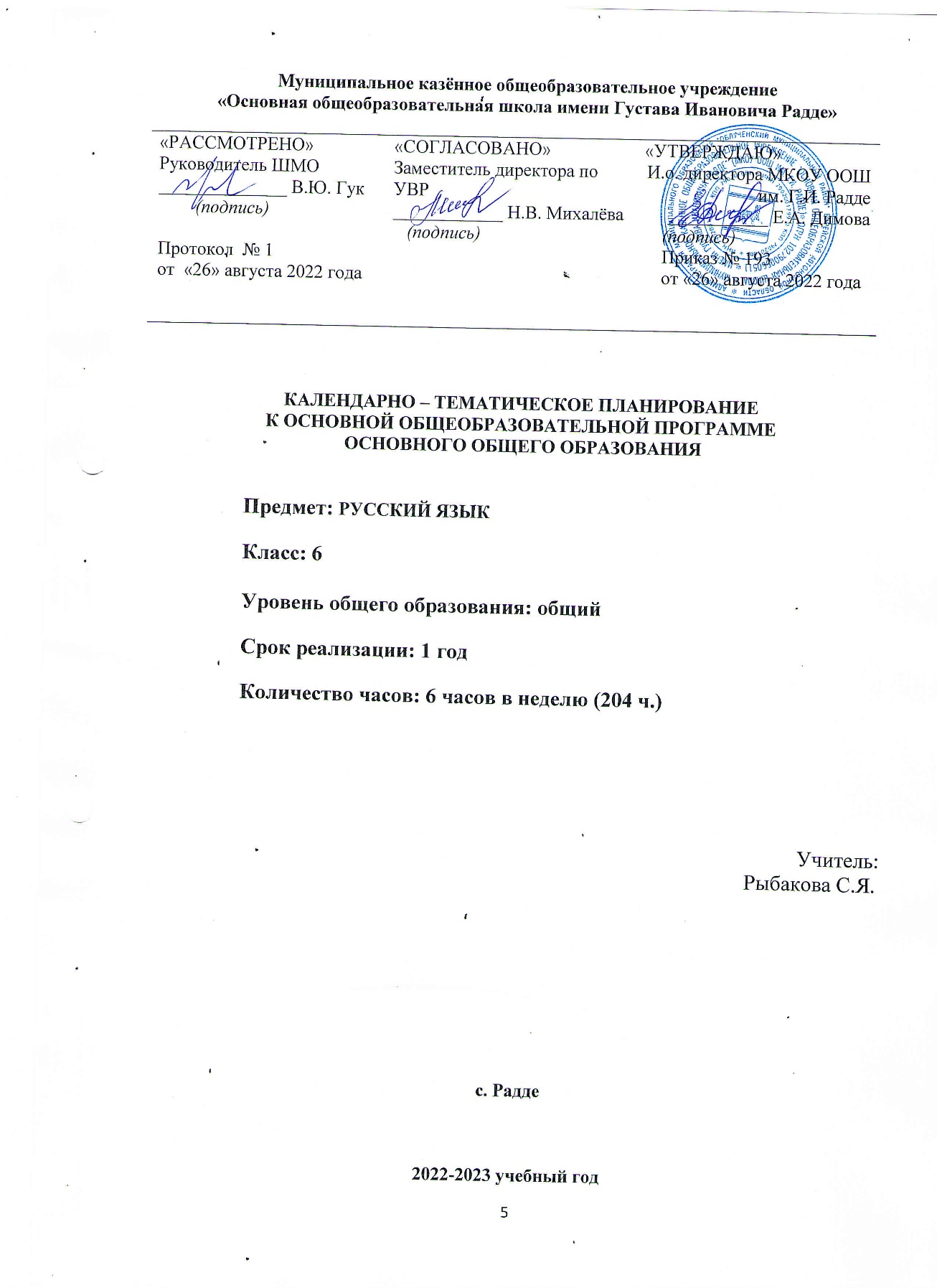                                Календарно-тематическое планирование по русскому языку в 6 классе  (204 часа)№Тема урокаТема урокаЭлементы содержанияХарактеристикадеятельности учащихсяПознавательные УУДРегулятивные УУДКоммуникативные УУДЛичностные УУДДата планДата фактЯЗЫК. РЕЧЬ. ОБЩЕНИЕ – 3 Ч.ЯЗЫК. РЕЧЬ. ОБЩЕНИЕ – 3 Ч.ЯЗЫК. РЕЧЬ. ОБЩЕНИЕ – 3 Ч.ЯЗЫК. РЕЧЬ. ОБЩЕНИЕ – 3 Ч.ЯЗЫК. РЕЧЬ. ОБЩЕНИЕ – 3 Ч.ЯЗЫК. РЕЧЬ. ОБЩЕНИЕ – 3 Ч.ЯЗЫК. РЕЧЬ. ОБЩЕНИЕ – 3 Ч.ЯЗЫК. РЕЧЬ. ОБЩЕНИЕ – 3 Ч.ЯЗЫК. РЕЧЬ. ОБЩЕНИЕ – 3 Ч.ЯЗЫК. РЕЧЬ. ОБЩЕНИЕ – 3 Ч.1Русский язык - один из развитых языков мира.Русский язык - один из развитых языков мира.Роль языка в жизни общества. Богатство и выразительность русского языка.  Цель общения, ситуация общения, правила общенияРабота с текстом. Развернутый ответ по теме урока. Устное и письменное высказывание. Выделяют количественные характеристики объектов.Восстанавливают предметную ситуацию путем пересказа. Ставят учебную задачу на основе соотнесения  известного и неизвестногоВступают в диалог, участвуют в коллективном обсужденииОсвоение личностного смысла учения, желания учиться.2Язык, речь, общение.Язык, речь, общение.Роль языка, речи , общения в жизни человека.Работа с текстом. Развернутый ответ по теме урока. Устное и письменное высказывание.Определяют разницу между выражением настроения и передачей точной информации.Анализируют стихотворенияСтавят учебную задачу на основе соотнесения  известного и неизвестногоВступают в диалог, участвуют в коллективном обсужденииОсвоение личностного смысла учения, желания учиться.3Ситуация общения.Ситуация общения.Компоненты ситуации общения.Работа с текстом. Развернутый ответ по теме урока. Устное и письменное высказывание.Анализируют схему. Характеризуют диалоги по наличию компонентов речевой ситуации.Ставят учебную задачу на основе соотнесения  известного и неизвестногоВысказывают свое мнение о прочитанном тексте.Участвуют в коллективном обсужденииОсвоение личностного смысла учения, желания учиться.ПОВТОРЕНИЕ ИЗУЧЕННОГО В 5 КЛАССЕ – 20 Ч.ПОВТОРЕНИЕ ИЗУЧЕННОГО В 5 КЛАССЕ – 20 Ч.ПОВТОРЕНИЕ ИЗУЧЕННОГО В 5 КЛАССЕ – 20 Ч.ПОВТОРЕНИЕ ИЗУЧЕННОГО В 5 КЛАССЕ – 20 Ч.ПОВТОРЕНИЕ ИЗУЧЕННОГО В 5 КЛАССЕ – 20 Ч.ПОВТОРЕНИЕ ИЗУЧЕННОГО В 5 КЛАССЕ – 20 Ч.ПОВТОРЕНИЕ ИЗУЧЕННОГО В 5 КЛАССЕ – 20 Ч.ПОВТОРЕНИЕ ИЗУЧЕННОГО В 5 КЛАССЕ – 20 Ч.ПОВТОРЕНИЕ ИЗУЧЕННОГО В 5 КЛАССЕ – 20 Ч.ПОВТОРЕНИЕ ИЗУЧЕННОГО В 5 КЛАССЕ – 20 Ч.4-5Фонетика. Орфоэпия. Фонетика. Орфоэпия. Систематизация изученного о звуковой системе языка. Звуки речи: гласные-согласные, сильные и слабые позицииВыполнение  стартовой работы. Анализ текста, фонетический разбор слова. Выделяют и формулируют познавательную цельВыделяют и осознают, что уже усвоено и что подлежит усвоениюУстанавливают рабочие отношения, учатся эффективно сотрудничатьОпределение границы знания и незнания, коррекция собственных  задач   6-7Морфемика. Орфограммы в  приставках и корнях слов.Морфемика. Орфограммы в  приставках и корнях слов.Систематизация изученного о составе слова и морфемном разборе. Орфограммы в приставках,  корняхРабота с текстом. Объяснительный диктант. Морфемный разбор.Выбирают наиболее эффективные способы решения учебной задачиПредвосхищают временные характеристики достижения результатУмеют представлять конкретное содержание в форме устного высказыванияПозитивная моральная самооценка. Доброжелательное отношение к окружающим8-10Части речи. Морфологический разбор слова. Части речи. Морфологический разбор слова. Части речи, орфограммы в окончаниях слов.Морфологический разбор существительного, прилагательного, глагола.Создают структуру взаимосвязей смысловых единиц.Выполняют операции с символами и знаками.Самостоятельно формулируют познавательную цель и строят действия в соответствии с ней Планируют общие способы работыУстойчивый познаватель-ный интерес11Орфограммы в окончаниях слов.Орфограммы в окончаниях слов.Части речи, орфограммы в окончаниях слов.Работа с текстом, морфемный разбор, словарный диктантУмеют выбирать смысловые единицы текста и устанавливать отношения между нимиВносят коррективы и дополнения в способ действий в случае расхождения эталонаУмеют работать в парах, эффективно сотрудничатьОсвоение личностного смысла учения, желания учиться.12-13Урок развития речиСочинение «Интересная встреча».Урок развития речиСочинение «Интересная встреча».Типы речиТекст сочиненияЗнают особенности типов речи, создают структуру взаимосвязей смысловых единиц текста.Вносят коррективы и дополнения в составленные планы.Используют языковые средства для отображения своих чувств, мыслей и побуждений.Высказывают свое мнение, свою позицию.14Синтаксис и пунктуация. Словосочетание. Синтаксис и пунктуация. Словосочетание. Словосочетание, типы словосочетаний: управ-ление, согласование. примыкание. Именные и глагольные словосо-четания. Синонимия. Синтаксический разбор словосочетанияСоздают структуру взаимосвязей в словосочетании, знают о номинативной функции словосоче-таний,  их тип.Осознают качество и уровень усвоения, корректируют свою работу.С достаточной полнотой и точностью выражают свои мысли и чувстваОптимизм в восприятии мира15-16Простое  предложение. Знаки препинания.Простое  предложение. Знаки препинания. Простое   предложение, грамматическая основа предложенияРабота с текстом, определение границ предложения и грамматической основы.Умеют «видеть» и обозначать на письме границы предложений, умеют ставить знаки препинания.Составляют план и последовательность действий Проявляют готовность к обсуждению разных точек зренияОсвоение личностного смысла учения17-18Сложное предложение. Запятые в сложном предложении.Сложное предложение. Запятые в сложном предложении.Синтаксис сложного предложения.Знаки препинания в сложном предложении.Работа с текстом.Умеют видеть в тексте простые и сложные предложения, расставляя знаки препинания.Анализируют тексты с точки зрения синтаксиса.Составляют сложные предложения по схемам.Проявляют готовность к обсуждению разных точек зренияОсвоение личностного смысла учения, желания учиться19Синтаксический разбор предложений. Синтаксический разбор предложений. Характеристика предло-жений. Осложнение предложения обраще-ниями, вводными словами, однородными членами предложения. Синтаксический разбор предложений,  схемы Извлекают необходи-мую информацию о порядке синтакси-ческого разбора  предложений.Определяют по-следовательность промежуточных целей с учетом конечного результатаУмеют представлять конкретное содержание в устной формеПотребность в самовыражении и самореализации, социальном признании20-21Прямая речь. Диалог. Прямая речь. Диалог. Прямая речь. Структура  предложений с прямой речью. Знаки препинания при прямой речи. Оформление диалога.Предупредительный диктант, объяснительный диктантВыполняют операции со знаками и символами.Выделяют и осознают, что уже усвоено и что подлежит усвоениюУчатся аргументировать свою точку зрения, спорить и отстаивать свою позициюОсвоение личностного смысла учения, желания учиться.22Контрольный диктант с грамматическим заданием.Контрольный диктант с грамматическим заданием.Проверка знаний, умений и навыков по теме «Повторение»Диктант.Контроль полученных знаний Оценка своего знания Критично относиться к своему мнениюОсвоение результатив-ности обучения23Анализ контрольного диктанта. Работа над ошибками.Анализ контрольного диктанта. Работа над ошибками.Анализ ошибок, допущенных в диктанте,  коррекция недочетовРабота над ошибками, индивидуальные задания.Уметь выполнять работу над ошибками, объяснять тип ошибки Осознают качество и уровень знаний, корректируют свою работу.Участвовать в диалоге на урокеВыбор дальнейшего образовательного маршрута.ТЕКСТ - 5 Ч.ТЕКСТ - 5 Ч.ТЕКСТ - 5 Ч.ТЕКСТ - 5 Ч.ТЕКСТ - 5 Ч.ТЕКСТ - 5 Ч.ТЕКСТ - 5 Ч.ТЕКСТ - 5 Ч.ТЕКСТ - 5 Ч.ТЕКСТ - 5 Ч.24Текст, его особенности.Текст, его особенности.Особенности текста по форме, виду речи, по типу речиАнализ текста, средств связи в тексте Умеют выбирать смысловые единицы текста и устанавливать отношения между нимиОпределяют последовательность промежуточных целей с учетом конечного результатаВыбирают наиболее эффективные способы решения учебной задачиПроявляют интерес к новому учебному материалу.25Тема и основная мысль текста. Заглавие текста.Тема и основная мысль текста. Заглавие текста.Заглавие текста. Тип и стиль речи. стилистические признаки в тексте. Принцип деления на части. Практикум  Умеют выразительно читать текст, опреде-лять его тему, основ-ную мысль, стиль и тип речи, средства связи, составлять план текстОсознают качество и уровень усвоения, корректируют свою работу.Учатся аргументировать свою точку зрения, спорить и отстаивать свою позициюПроявляют интерес к новому учебному материалу.26Начальные и конечные предложения текста. Ключевые слова.Начальные и конечные предложения текста. Ключевые слова.Начальные и конечные предложения текста. Ключевые слова.Анализ текста с точки зрения последовательности изложения.Умеют определять роль и признаки начальных и конечных предложений текста, выделять ключевые слова в текстах.Осознают качество и уровень усвоения, корректируют свою работу.Учатся аргументировать свою точку зрения, спорить и отстаивать свою позициюПроявляют интерес к новому учебному материалу27Текст и стили речи. Основные признаки текста.Текст и стили речи. Основные признаки текста.Текст и стили речи. Основные признаки текста.Написание небольшого сочинения.Выявляют особенности функциональных стилей речи. Систематизируют основные признаки текста.Определяют последовательность промежуточных целей с учетом конечного результатаС достаточной полнотой и точностью выражают свои мысли и чувстваФормулируют собственное мнение и позицию28Официально- деловой стиль речи.Официально- деловой стиль речи.Стили речи. Признаки официально-делового стиля. Сфера использования. Анализ текста и его языковых особенностей. Извлекают необходимую информацию из прослушанных текстов различных жанров Определять цель выполнения заданий на урокеС достаточной полнотой и точностью выражают свои мысли и чувстваФормулируют собственное мнение и позициюЛЕКСИКА И ФРАЗЕОЛОГИЯ – 15 Ч.ЛЕКСИКА И ФРАЗЕОЛОГИЯ – 15 Ч.ЛЕКСИКА И ФРАЗЕОЛОГИЯ – 15 Ч.ЛЕКСИКА И ФРАЗЕОЛОГИЯ – 15 Ч.ЛЕКСИКА И ФРАЗЕОЛОГИЯ – 15 Ч.ЛЕКСИКА И ФРАЗЕОЛОГИЯ – 15 Ч.ЛЕКСИКА И ФРАЗЕОЛОГИЯ – 15 Ч.ЛЕКСИКА И ФРАЗЕОЛОГИЯ – 15 Ч.ЛЕКСИКА И ФРАЗЕОЛОГИЯ – 15 Ч.ЛЕКСИКА И ФРАЗЕОЛОГИЯ – 15 Ч.29Слово и его лексическое значение.Слово и его лексическое значение.. Лексическое значение слова. Одно- и многозначные слова. Антонимы, синонимы, омонимы.Выполнение предложенных упражнений и исследовательских заданийВыражают смысл ситуации различными графическими средствами Вносят коррективы и дополнения в способ действий в случае расхождения эталонаПланируют общие способы работыОсвоение личностного смысла учения, желания учиться.30Р.Р. Собирание материалов к сочинению. Р.Р. Собирание материалов к сочинению. Урок развития речиСловарно- орфографическая работа, составление плана к сочинениюЗнают о творчестве художника А.М.Герасимова,  уметь отбирать материал для сочинения.Вносят коррективы и дополнения в составленные планы.Используют адекватные языковые средства для отображения своих чувств и мыслей.Высказывают свое мнение, свою позицию.31 Р.Р. Сочинение по картине А.М.Герасимова «После дождя». Р.Р. Сочинение по картине А.М.Герасимова «После дождя».Урок развития речи Контрольное сочинениеУмеют писать сочинение на заданную тему, связно и последова-тельно излагать свои мысли Выполняют правку текста.Используют всевозможные приемы для создания связного текста.Высказывают свое мнение, свою позицию.32Общеупотреби-тельные слова.  Общеупотреби-тельные слова.  Разные слова лексики, работа со словарем. Пометы в толковых словарях. Выполнение предложенных упражнений, заданийВыделяют объекты и процессы с точки зрения целого и частей Самостоятельно формулируют познавательную цель и строят действия Описывают содержание совершаемых действий с целью ориентировки учебно-практической деятельностиСтановление смыслообра  зующей функции познавательного мотива33Профессионализмы.Профессионализмы.Роль профессионализмов в художественных произведениях.Выполнение предложенных упражнений, заданийНаходят профессионализмы в текстах учебников и в толковом словаре. Составляют предложения с профессионализмами.Определяют сферу употребления тех или иных профессионализмов.Описывают содержание совершаемых действий с целью ориентировки учебно-практической деятельности34Диалектизмы.Диалектизмы.Диалектизмы. Нормы употребления диалектизмов. Пометы в толковых словарях. Роль диалектизмов в художественной речи. Анализ художественного текста, работа со словаремЗнают различные пласты лексики, умеют отличать диалектизмы от общеупотребитель ных.Составляют план последователь-ность действий Определяют цель выполнения заданий на урокеВыбирают наиболее эффективные способы решения учебной задачиОформляют свои мысли с учетом речевых ситуаций.35Исконно  русские и заимствованные слова.  Этимология.Исконно  русские и заимствованные слова.  Этимология.Способы пополнения словарного запаса русского языка. Употребление исконно русских и заимствованных слов. Презентация проектов, работа со словарем и текстом Определяют основную и дополнительную информациюСтавят учебную задачу на основе соотнесения  известного и неизвестногоУмеют представлять конкретное содержание в виде проектаПроявляют интерес к исследовате-льской деятельности36Неологизмы.Неологизмы.Общеупотребительные и  авторские неологизмы.Работа с учебником, индивидуальная исследовательская работа Знают об изменениях языка, умеют находить данные слова в словарях и текстахОтбирают необходимые  источники информации среди словарей Проявляют готовность к адекватному реагированиюПроявляют устойчивый познаватель ный интерес37Устаревшие слова.Устаревшие слова.Устаревшие слова: архаизмы, историзмы. Анализ художественного текста, работа со словаремВыделяют и формулируют проблему. Извлекают необходимую информациюСамостоятельно формулируют познавательную цель и строят действия в соот-ветствии с нейОпределять самостоятельно критерии оценивания, давать самооценкуУчаствуют в работе группы38Словари. Лексикография. Словари. Лексикография. Принцип составления словарей. Известные собиратели слов. Учебное исследование. Умеют выбирать смысловые единицы текста и устанавливать отношения между нимиВыделяют и осознают, что уже усвоено и что подлежит усвоениюВыбирают наиболее эффективные способы решения учебной задачиПозитивная моральная самооценка39Повторение по теме «Лексика».Повторение по теме «Лексика».Работа с контрольными вопросами. Словарный диктантЗнают отличия видов слов.Умеют заменять свободные сочетания слов фразеологизмами.Отвечают на контрольные вопросы и выполняют задания по теме раздела. Определяют фразеологизмы по рисункам.Выбирают наиболее эффективные способы решения учебной задачиПозитивная моральная самооценка40Контрольный диктант с грамматическим заданием по теме «Лексика».Контрольный диктант с грамматическим заданием по теме «Лексика».Проверка знаний, умений и навыков по теме «Повторение»Диктант.Контроль полученных знанийОценка своего знания Критично относиться к своему мнениюОсвоение результатив-ности обучения4141Анализ контрольного диктанта. Работа над ошибками.Фразеологизмы.Анализ контрольного диктанта. Работа над ошибками.Фразеологизмы.Анализ контрольного диктанта. Работа над ошибками.Фразеологизмы.Источники  происхождения фразеологизмов. Пометы в толковых и фразеологических словарях.Источники  происхождения фразеологизмов. Пометы в толковых и фразеологических словарях.Источники  происхождения фразеологизмов. Пометы в толковых и фразеологических словарях.Источники  происхождения фразеологизмов. Пометы в толковых и фразеологических словарях.Работа с текстом, словарем, составление текстов.Работа с текстом, словарем, составление текстов.Знают о фразеологии русского языка,  умеют различать фразеологизмы и  свободные сочетания слов.Знают о фразеологии русского языка,  умеют различать фразеологизмы и  свободные сочетания слов.Самостоятельно формулируют познавательную цель и строят действия в соответствии с нейИспользуют адекватные языковые средства для отображения своих эмоций и мыслей.Формулируют собственное мнение и позицию.Формулируют собственное мнение и позицию.4242Источники фразеологизмов.Источники фразеологизмов.Источники фразеологизмов.Источники появления некоторых фразеологизмовИсточники появления некоторых фразеологизмовИсточники появления некоторых фразеологизмовИсточники появления некоторых фразеологизмовРабота с текстом и словарем.Работа с текстом и словарем.Знают теоретический материал по теме, умеют применять полученные знания на практике.Знают теоретический материал по теме, умеют применять полученные знания на практике.Принимают познавательную цель, сохраняют ее при выполнении учебных действийСоставляют предложения с фразеологизмами.Готовят Сообщение о происхождении некоторых фразеологизмов.Работают, применяя изученный учебный материал.Работают, применяя изученный учебный материал.4343Повторение и обобщение по теме «Лексика. Фразеология».Контрольный тест.Повторение и обобщение по теме «Лексика. Фразеология».Контрольный тест.Повторение и обобщение по теме «Лексика. Фразеология».Контрольный тест.Лексические словари. Виды слов по происхождению, по употреблениюЛексические словари. Виды слов по происхождению, по употреблениюЛексические словари. Виды слов по происхождению, по употреблениюЛексические словари. Виды слов по происхождению, по употреблениюТворческая работа «Паспорт слова»Творческая работа «Паспорт слова»Знают виды  слов и словарей, умеют пользоваться словаремЗнают виды  слов и словарей, умеют пользоваться словаремОсознают качество и уровень усвоения, корректируют свою работу.Аргументируют свою точку зрения с помощью фактов и дополнительных сведений.Формулируют собственное мнение и позицию.Формулируют собственное мнение и позицию.СЛОВООБРАЗОВАНИЕ И ОРФОГРАФИЯ – 28 ч.СЛОВООБРАЗОВАНИЕ И ОРФОГРАФИЯ – 28 ч.СЛОВООБРАЗОВАНИЕ И ОРФОГРАФИЯ – 28 ч.СЛОВООБРАЗОВАНИЕ И ОРФОГРАФИЯ – 28 ч.СЛОВООБРАЗОВАНИЕ И ОРФОГРАФИЯ – 28 ч.СЛОВООБРАЗОВАНИЕ И ОРФОГРАФИЯ – 28 ч.СЛОВООБРАЗОВАНИЕ И ОРФОГРАФИЯ – 28 ч.СЛОВООБРАЗОВАНИЕ И ОРФОГРАФИЯ – 28 ч.СЛОВООБРАЗОВАНИЕ И ОРФОГРАФИЯ – 28 ч.СЛОВООБРАЗОВАНИЕ И ОРФОГРАФИЯ – 28 ч.СЛОВООБРАЗОВАНИЕ И ОРФОГРАФИЯ – 28 ч.СЛОВООБРАЗОВАНИЕ И ОРФОГРАФИЯ – 28 ч.СЛОВООБРАЗОВАНИЕ И ОРФОГРАФИЯ – 28 ч.СЛОВООБРАЗОВАНИЕ И ОРФОГРАФИЯ – 28 ч.СЛОВООБРАЗОВАНИЕ И ОРФОГРАФИЯ – 28 ч.СЛОВООБРАЗОВАНИЕ И ОРФОГРАФИЯ – 28 ч.СЛОВООБРАЗОВАНИЕ И ОРФОГРАФИЯ – 28 ч.СЛОВООБРАЗОВАНИЕ И ОРФОГРАФИЯ – 28 ч.СЛОВООБРАЗОВАНИЕ И ОРФОГРАФИЯ – 28 ч.СЛОВООБРАЗОВАНИЕ И ОРФОГРАФИЯ – 28 ч.СЛОВООБРАЗОВАНИЕ И ОРФОГРАФИЯ – 28 ч.4444Морфемика и словообразование (повторение изученного в 5 классе).Морфемика и словообразование (повторение изученного в 5 классе).Морфемика и словообразование (повторение изученного в 5 классе).Основные словообразовательные структуры. Однокоренные слова и формы слова.Основные словообразовательные структуры. Однокоренные слова и формы слова.Основные словообразовательные структуры. Однокоренные слова и формы слова.Основные словообразовательные структуры. Однокоренные слова и формы слова.Морфемный и словообразователь-ный разборыВыбирают знаково-символические средства для построения моделиВыбирают знаково-символические средства для построения моделиВыбирают знаково-символические средства для построения моделиОсознают качество и уровень усвоения, корректируют свою работу.Умеют представлять конкретное содержание в устной формеОсвоение личностного смысла учения, желания учиться.Освоение личностного смысла учения, желания учиться.4545Р.Р. Описание помещения.Р.Р. Описание помещения.Р.Р. Описание помещения.Урок развития речиУрок развития речиУрок развития речиУрок развития речиУстное описание помещенияЗнают понятие интерьера, типы речи,  умеют описывать интерьерЗнают понятие интерьера, типы речи,  умеют описывать интерьерЗнают понятие интерьера, типы речи,  умеют описывать интерьерВносят коррективы и дополнения в составленные планы и рабочие материалы.Используют адекватные языковые средства для отображения своих чувств и мыслей.Высказывают свое мнение, свою позицию.Высказывают свое мнение, свою позицию.4646Основные способы образования слов в русском языке.Основные способы образования слов в русском языке.Основные способы образования слов в русском языке.Морфологические способы образования словМорфологические способы образования словМорфологические способы образования словМорфологические способы образования словУчебное исследование  по определению производной и производящей основыВыбирают, сопоставляют и обосновывают способы решения учебной задачи Выбирают, сопоставляют и обосновывают способы решения учебной задачи Выбирают, сопоставляют и обосновывают способы решения учебной задачи Составляют план и последователь ность действий Сопоставлять  и отбирать информацию, полученную из  различных источниковПозитивная моральная самооценкаПозитивная моральная самооценка4747Основные способы образования слов в русском языке.Основные способы образования слов в русском языке.Основные способы образования слов в русском языке.Неморфемные способы  образования слов, словообразовательные цепочкиНеморфемные способы  образования слов, словообразовательные цепочкиНеморфемные способы  образования слов, словообразовательные цепочкиНеморфемные способы  образования слов, словообразовательные цепочкиСловообразователь ный и морфемный разборыЗнают теоретический материал по теме, умеют правильно определять способы образования слов.Знают теоретический материал по теме, умеют правильно определять способы образования слов.Знают теоретический материал по теме, умеют правильно определять способы образования слов.Анализируют сравнивают, группируют различные объекты, явления, фактыУметь пере-давать содер-жание в сжатом, выборочном и развёрнутом виде.Чувство гордости при следовании моральным нормамЧувство гордости при следовании моральным нормам4848Этимология слов. Этимологические словари.Этимология слов. Этимологические словари.Этимология слов. Этимологические словари.Происхождение, изменения в составе слова. Этимология слов. Происхождение, изменения в составе слова. Этимология слов. Происхождение, изменения в составе слова. Этимология слов. Происхождение, изменения в составе слова. Этимология слов. Выполнение предложенных упражнений, заданийУмеют выбирать обобщенные стратегииУмеют выбирать обобщенные стратегииУмеют выбирать обобщенные стратегииПредвосхищают результат и уровень усвоенияОпределяют цели и функции участников для взаимодействияФормулируют собственное мнение и позицию.Формулируют собственное мнение и позицию.49-5049-50Р.Р. Систематизация материалов к сочинению (описание помещения). Сложный план.Р.Р. Систематизация материалов к сочинению (описание помещения). Сложный план.Р.Р. Систематизация материалов к сочинению (описание помещения). Сложный план.Урок развития речиУрок развития речиУрок развития речиУрок развития речиПодбор рабочего материала  к описанию помещения.Знают способы систематизации материала, умеют составлять сложный план.Знают способы систематизации материала, умеют составлять сложный план.Знают способы систематизации материала, умеют составлять сложный план.Вносят коррективы и дополнения в составленные планы и рабочие материалы.Используют адекватные языковые средства для отображения своих мыслейВысказывают свое мнение, свою позициюВысказывают свое мнение, свою позицию5151Буквы о и а в корне –КОС- // -КАС-.Буквы о и а в корне –КОС- // -КАС-.Буквы о и а в корне –КОС- // -КАС-.Чередование гласных в корнях слов. Условия выбора О-А в корнях  -КОС- //-КАС-Чередование гласных в корнях слов. Условия выбора О-А в корнях  -КОС- //-КАС-Учебное исследование Учебное исследование Выбирают знаково-символические средства для построения моделиВыбирают знаково-символические средства для построения моделиСамостоятельно формулируют познавательную цель и строят действия в соответствии с нейСамостоятельно формулируют познавательную цель и строят действия в соответствии с нейУмеют представлять конкретное содержание и сообщать его в письменной и устной формеУмеют представлять конкретное содержание и сообщать его в письменной и устной формеПроявляют интерес к новому учебному материалу.Проявляют интерес к новому учебному материалу.5252Буквы о и а в корне – ГОР-//  -ГАР-.Буквы о и а в корне – ГОР-//  -ГАР-.Буквы о и а в корне – ГОР-//  -ГАР-.Чередование гласных в корнях слов. Условия выбора О-А в корнях                   – ГОР-//  -ГАР- Чередование гласных в корнях слов. Условия выбора О-А в корнях                   – ГОР-//  -ГАР- Учебное исследование Учебное исследование Выражают смысл ситуации различными графическими средствами Выражают смысл ситуации различными графическими средствами Определяют последовательность промежуточных целей с учетом конечного результатаОпределяют последовательность промежуточных целей с учетом конечного результатаУчатся идентифицировать проблемы и их решатьУчатся идентифицировать проблемы и их решатьГотовность и способность к соблюдению норм и требований школьной жизниГотовность и способность к соблюдению норм и требований школьной жизни5353Буквы О-А в корне –ЗАР-// - ЗОР-Буквы О-А в корне –ЗАР-// - ЗОР-Буквы О-А в корне –ЗАР-// - ЗОР-Чередование гласных в корнях слов. Условия выбора О-А  в корнях                 –ЗАР-// - ЗОР-Чередование гласных в корнях слов. Условия выбора О-А  в корнях                 –ЗАР-// - ЗОР-Учебное исследованиеУчебное исследованиеВыражают смысл ситуации различными графическими средствами Выражают смысл ситуации различными графическими средствами Определяют последовательность промежуточных целей с учетом конечного результатаОпределяют последовательность промежуточных целей с учетом конечного результатаС достаточной полнотой и точностью выражают свои мысли и чувстваС достаточной полнотой и точностью выражают свои мысли и чувстваДоброжелательное отношение к окружающим Доброжелательное отношение к окружающим 5454Буквы Ы-И после приставок.Буквы Ы-И после приставок.Буквы Ы-И после приставок.Состав слова. Правописание приставок 1 и 2 групп. Условия выбора гласных Ы-И после приставок на согласный.Состав слова. Правописание приставок 1 и 2 групп. Условия выбора гласных Ы-И после приставок на согласный.Учебное исследованиеУчебное исследованиеВыражают смысл ситуации различными графическими средствами Выражают смысл ситуации различными графическими средствами Определяют последовательность промежуточных целей с учетом конечного результатаОпределяют последовательность промежуточных целей с учетом конечного результатаАдекватно используют речевые средства для аргументации собственного мненияАдекватно используют речевые средства для аргументации собственного мненияГотовность и способность к выполнению прав и обязанностейГотовность и способность к выполнению прав и обязанностей5555Гласные в приставках ПРЕ-, ПРИ-. Гласные в приставках ПРЕ-, ПРИ-. Гласные в приставках ПРЕ-, ПРИ-. Приставки 3 группы. Значения приставок. Правописание приставок ПРИ-ПРЕПриставки 3 группы. Значения приставок. Правописание приставок ПРИ-ПРЕУчебное исследование Учебное исследование Выражают смысл ситуации различными графическими средствами Выражают смысл ситуации различными графическими средствами Определяют последовательность промежуточных целей с учетом конечного результатаОпределяют последовательность промежуточных целей с учетом конечного результатаУмеют представлять конкретное содержание и сообщать его в письменной и устной формеУмеют представлять конкретное содержание и сообщать его в письменной и устной формеФормулируют собственное мнение. Формулируют собственное мнение. 5656Гласные в приставках ПРЕ-, ПРИ-.Гласные в приставках ПРЕ-, ПРИ-.Гласные в приставках ПРЕ-, ПРИ-.Приставки 3 группы. Значения приставок. Правописание приставок ПРИ-ПРЕПриставки 3 группы. Значения приставок. Правописание приставок ПРИ-ПРЕУчебное исследование. Словарный диктант.Учебное исследование. Словарный диктант.Выбирают знаково-символические средства для построения моделиВыбирают знаково-символические средства для построения моделиОпределяют последовательность промежуточных целей с учетом конечного результатаОпределяют последовательность промежуточных целей с учетом конечного результатаУсваивают правило написания букв в приставках пре- и при-.Усваивают правило написания букв в приставках пре- и при-.Выполняют упражнения, руководствуясь усвоенным правилом.Выполняют упражнения, руководствуясь усвоенным правилом.5757Значение приставокПРИ-ПРЕ-.Значение приставокПРИ-ПРЕ-.Значение приставокПРИ-ПРЕ-.Основные значения приставок пре- и при-. Умение выбирать приставку в соответ-ствии с лексическим значением словаОсновные значения приставок пре- и при-. Умение выбирать приставку в соответ-ствии с лексическим значением словаОбъяснительный диктант, упражнения на закрепление навыка правильного письмаОбъяснительный диктант, упражнения на закрепление навыка правильного письмаЗнают значение приставки, умеют составлять тексты на заданную тему по опорным словам, рисункам.Знают значение приставки, умеют составлять тексты на заданную тему по опорным словам, рисункам.Выделяют и осознают, что уже усвоено и что подлежит усвоениюВыделяют и осознают, что уже усвоено и что подлежит усвоениюУчатся идентифицировать проблемы и их решатьУчатся идентифицировать проблемы и их решатьУмение строить планы с учетом конкретной ситуацииУмение строить планы с учетом конкретной ситуации58-5958-59Р.Р. Выборочное изложение. Р.Р. Выборочное изложение. Р.Р. Выборочное изложение. Урок развития речиУрок развития речиТема, основная мысль, план текста. Особенности работы над выборочным изложением.Тема, основная мысль, план текста. Особенности работы над выборочным изложением.Знают приемы сжатия, умеют определять тему, основную мысль текста и микротем,  составляют план, пишут выборочное изложение.Знают приемы сжатия, умеют определять тему, основную мысль текста и микротем,  составляют план, пишут выборочное изложение.Вносят коррективы и дополнения в составленные планы и рабочие материалы.Вносят коррективы и дополнения в составленные планы и рабочие материалы.Используют адекватные языковые средства для отображения своих чувств и мыслей.Используют адекватные языковые средства для отображения своих чувств и мыслей.Высказывают свое мнение, свою позицию.Высказывают свое мнение, свою позицию.6060Соединительные О-Е в сложных словах.Соединительные О-Е в сложных словах.Соединительные О-Е в сложных словах.Сложные слова. Образование и состав сложных слов. Соединительные суффиксы в сложных словахСложные слова. Образование и состав сложных слов. Соединительные суффиксы в сложных словахУчебное исследование Учебное исследование Знают правило выбора соединительных гласных,  уметь применять его при выполнении заданий.Знают правило выбора соединительных гласных,  уметь применять его при выполнении заданий.Определяют последовательность промежуточных целей с учетом конечного результатаОпределяют последовательность промежуточных целей с учетом конечного результатаУчатся переводить конфликтную ситуацию в логический план разрешения конфликтаУчатся переводить конфликтную ситуацию в логический план разрешения конфликтаПотребность в участии в общественной деятельностиПотребность в участии в общественной деятельности6161Сложносокращенные слова.Сложносокращенные слова.Сложносокращенные слова.Сложносокращенные слова. Виды сложносокращенных слов по способу их образования. Сложносокращенные слова. Виды сложносокращенных слов по способу их образования. Учебное исследованиеУчебное исследованиеАнализируют условия и требования учебной задачи Анализируют условия и требования учебной задачи Самостоятельно формулируют познавательную цель и строят действия Самостоятельно формулируют познавательную цель и строят действия Умение строить планы с учетом конкретной ситуацииУмение строить планы с учетом конкретной ситуацииОсвоить  роли  ученика; формирование интереса (мотивации) к учению.Освоить  роли  ученика; формирование интереса (мотивации) к учению.6262Сложносокращенные слова.Сложносокращенные слова.Сложносокращенные слова.Сложносокращенные слова. Виды сложносокращенных слов по способу их образования.Сложносокращенные слова. Виды сложносокращенных слов по способу их образования.Учебное исследованиеУчебное исследованиеАнализируют условия и требования учебной задачи Анализируют условия и требования учебной задачи Самостоятельно формулируют познавательную цель и строят действияСамостоятельно формулируют познавательную цель и строят действияУмение строить планы с учетом конкретной ситуацииУмение строить планы с учетом конкретной ситуацииОсвоить  роли  ученика; формирование интереса (мотивации) к учению.Освоить  роли  ученика; формирование интереса (мотивации) к учению.63-6463-64 Грамматические категории аббревиатур.  Грамматические категории аббревиатур.  Грамматические категории аббревиатур. Род, число сложносокращенных слов. Согласование аббревиатур с другими словами. Род, число сложносокращенных слов. Согласование аббревиатур с другими словами. Объяснительный диктант, упражнения на закрепление навыка правильного письмаОбъяснительный диктант, упражнения на закрепление навыка правильного письмаЗнают виды сложно-сокращенных слов по способу их образования, умеют согласовывать их с прилагательными и глаголами в прошедшем времениЗнают виды сложно-сокращенных слов по способу их образования, умеют согласовывать их с прилагательными и глаголами в прошедшем времениВносят коррективы и дополнения в способ действий в случае расхождения эталонаВносят коррективы и дополнения в способ действий в случае расхождения эталонаПроявляют готовность к адекватному реагированиюПроявляют готовность к адекватному реагированиюОсвоение личностного смысла учения, желания учиться. Освоение личностного смысла учения, желания учиться. 6565Р.Р.Написание плана сочинения-описания  по картине Т.Н. Яблонской «Утро».Р.Р.Написание плана сочинения-описания  по картине Т.Н. Яблонской «Утро».Р.Р.Написание плана сочинения-описания  по картине Т.Н. Яблонской «Утро».Урок развития речиУрок развития речиСочинениеСочинениеЗнают краткие сведения о жизни и творчестве художницы,творческую историю картины, умеют писать сочинение Знают краткие сведения о жизни и творчестве художницы,творческую историю картины, умеют писать сочинение Вносят коррективы и дополнения в составленные планы и рабочие материалы.Вносят коррективы и дополнения в составленные планы и рабочие материалы.Используют адекватные языковые средства для отображения своих чувств и мыслей.Используют адекватные языковые средства для отображения своих чувств и мыслей.Высказывают свое мнение, свою позицию.Высказывают свое мнение, свою позицию.6666Написание сочинения-описания  по картине Т.Н. Яблонской «Утро».Написание сочинения-описания  по картине Т.Н. Яблонской «Утро».Написание сочинения-описания  по картине Т.Н. Яблонской «Утро».Урок развития речиУрок развития речиСочинениеСочинениеЗнают краткие сведения о жизни и творчестве художницы,творческую историю картины, умеют писать сочинениеЗнают краткие сведения о жизни и творчестве художницы,творческую историю картины, умеют писать сочинениеВносят коррективы и дополнения в составленные планы и рабочие материалы.Вносят коррективы и дополнения в составленные планы и рабочие материалы.Используют адекватные языковые средства для отображения своих чувств и мыслей.Используют адекватные языковые средства для отображения своих чувств и мыслей.Высказывают свое мнение, свою позицию.Высказывают свое мнение, свою позицию.67-6867-68Морфемный и словообразовательный разбор слов.Морфемный и словообразовательный разбор слов.Морфемный и словообразовательный разбор слов.Правила и схемы разбораПравила и схемы разбораМорфемный и словообразовательный разборыМорфемный и словообразовательный разборыВыделяют обобщенный смысл, знают образцы планов разбора,  умеют делать вывод о различиях разборовВыделяют обобщенный смысл, знают образцы планов разбора,  умеют делать вывод о различиях разборовОсознают качество и уровень усвоения, корректируют свою работу.Осознают качество и уровень усвоения, корректируют свою работу.Умеют брать инициативу на себяУмеют брать инициативу на себяАдекватно оценивать свои достиженияАдекватно оценивать свои достижения6969Повторение изученного по теме «Словообразование». Контрольный тест.Повторение изученного по теме «Словообразование». Контрольный тест.Повторение изученного по теме «Словообразование». Контрольный тест.Повторение по теме «Словообразование и орфография»Повторение по теме «Словообразование и орфография»Выполнение предложенных упражнений, заданийВыполнение предложенных упражнений, заданийЗнают теоретический материал, умеют составлять сообщения о составе слова и назначении всех значимых  частей слова.Знают теоретический материал, умеют составлять сообщения о составе слова и назначении всех значимых  частей слова.Осознают качество и уровень усвоения, корректируют свою работу.Осознают качество и уровень усвоения, корректируют свою работу.Аргументируют свою точку зрения с помощью фактов и дополнительных сведений.Аргументируют свою точку зрения с помощью фактов и дополнительных сведений.Формулируют собственное мнение и позицию.Формулируют собственное мнение и позицию.7070Контрольный диктант с грамматическим заданием по теме «Словообразование. Орфография».Контрольный диктант с грамматическим заданием по теме «Словообразование. Орфография».Контрольный диктант с грамматическим заданием по теме «Словообразование. Орфография».Проверка знаний, умений и навыков по теме «Словообразование»Проверка знаний, умений и навыков по теме «Словообразование»Диктант. Освоение результативности обученияДиктант. Освоение результативности обученияУмеют писать текст под диктовку и выполнять грамматическое задание к немуУмеют писать текст под диктовку и выполнять грамматическое задание к немуКонтроль полученных знаний Контроль полученных знаний Оценка своего знания Оценка своего знания Критично относиться к своему мнениюКритично относиться к своему мнению7171Анализ контрольного диктанта. Работа над ошибками.Анализ контрольного диктанта. Работа над ошибками.Анализ контрольного диктанта. Работа над ошибками.Анализ ошибок, допущенных в диктанте,  коррекция недочетовАнализ ошибок, допущенных в диктанте,  коррекция недочетовРабота над ошибками, индивидуальные задания.Работа над ошибками, индивидуальные задания.Умеют выполнять работу над ошибками, объяснять тип ошибки Умеют выполнять работу над ошибками, объяснять тип ошибки Осознают качество и уровень усвоения, корректируют свою работу.Осознают качество и уровень усвоения, корректируют свою работу.Умеют представлять конкретное содержание в письменной и устной формеУмеют представлять конкретное содержание в письменной и устной формеОсвоение личностного смысла учения, желания учиться.Освоение личностного смысла учения, желания учиться.МОРФОЛОГИЯ И ОРФОГРАФИЯ. ИМЯ СУЩЕСТВИТЕЛЬНОЕ – 23 ч.МОРФОЛОГИЯ И ОРФОГРАФИЯ. ИМЯ СУЩЕСТВИТЕЛЬНОЕ – 23 ч.МОРФОЛОГИЯ И ОРФОГРАФИЯ. ИМЯ СУЩЕСТВИТЕЛЬНОЕ – 23 ч.МОРФОЛОГИЯ И ОРФОГРАФИЯ. ИМЯ СУЩЕСТВИТЕЛЬНОЕ – 23 ч.МОРФОЛОГИЯ И ОРФОГРАФИЯ. ИМЯ СУЩЕСТВИТЕЛЬНОЕ – 23 ч.МОРФОЛОГИЯ И ОРФОГРАФИЯ. ИМЯ СУЩЕСТВИТЕЛЬНОЕ – 23 ч.МОРФОЛОГИЯ И ОРФОГРАФИЯ. ИМЯ СУЩЕСТВИТЕЛЬНОЕ – 23 ч.МОРФОЛОГИЯ И ОРФОГРАФИЯ. ИМЯ СУЩЕСТВИТЕЛЬНОЕ – 23 ч.МОРФОЛОГИЯ И ОРФОГРАФИЯ. ИМЯ СУЩЕСТВИТЕЛЬНОЕ – 23 ч.МОРФОЛОГИЯ И ОРФОГРАФИЯ. ИМЯ СУЩЕСТВИТЕЛЬНОЕ – 23 ч.МОРФОЛОГИЯ И ОРФОГРАФИЯ. ИМЯ СУЩЕСТВИТЕЛЬНОЕ – 23 ч.МОРФОЛОГИЯ И ОРФОГРАФИЯ. ИМЯ СУЩЕСТВИТЕЛЬНОЕ – 23 ч.МОРФОЛОГИЯ И ОРФОГРАФИЯ. ИМЯ СУЩЕСТВИТЕЛЬНОЕ – 23 ч.МОРФОЛОГИЯ И ОРФОГРАФИЯ. ИМЯ СУЩЕСТВИТЕЛЬНОЕ – 23 ч.МОРФОЛОГИЯ И ОРФОГРАФИЯ. ИМЯ СУЩЕСТВИТЕЛЬНОЕ – 23 ч.МОРФОЛОГИЯ И ОРФОГРАФИЯ. ИМЯ СУЩЕСТВИТЕЛЬНОЕ – 23 ч.МОРФОЛОГИЯ И ОРФОГРАФИЯ. ИМЯ СУЩЕСТВИТЕЛЬНОЕ – 23 ч.МОРФОЛОГИЯ И ОРФОГРАФИЯ. ИМЯ СУЩЕСТВИТЕЛЬНОЕ – 23 ч.МОРФОЛОГИЯ И ОРФОГРАФИЯ. ИМЯ СУЩЕСТВИТЕЛЬНОЕ – 23 ч.МОРФОЛОГИЯ И ОРФОГРАФИЯ. ИМЯ СУЩЕСТВИТЕЛЬНОЕ – 23 ч.МОРФОЛОГИЯ И ОРФОГРАФИЯ. ИМЯ СУЩЕСТВИТЕЛЬНОЕ – 23 ч.72-7372-73Имя существительное как часть речи.Род имен существительных.Имя существительное как часть речи.Род имен существительных.Имя существительное как часть речи.Род имен существительных.Морфологические и лексические признаки существительного, синтаксическая роль существительных. Падежные окончания существительных. Морфологические и лексические признаки существительного, синтаксическая роль существительных. Падежные окончания существительных. Выполнение предложенных упражнений, заданийВыполнение предложенных упражнений, заданийАнализируют условия и требования учебной задачи Анализируют условия и требования учебной задачи Оценивают достигнутый результат, корректируют свою работу.Оценивают достигнутый результат, корректируют свою работу.Учатся переводить конфликтную ситуацию в логический план разрешения конфликтаУчатся переводить конфликтную ситуацию в логический план разрешения конфликтаОсвоение личностного смысла учения, желания учиться.Освоение личностного смысла учения, желания учиться.7474Разносклоняемые имена существительные.Разносклоняемые имена существительные.Разносклоняемые имена существительные.Склонение существительных, основные сведения о разносклоняемых именах существительных.Склонение существительных, основные сведения о разносклоняемых именах существительных.Учебное исследованиеУчебное исследованиеВыбирают, сопоставляют и обосновывают способы решения учебной задачи Выбирают, сопоставляют и обосновывают способы решения учебной задачи Самостоятельно формулируют познавательную цель и строят действия в соответствии с нейСамостоятельно формулируют познавательную цель и строят действия в соответствии с нейОписывают содержание совершаемых действий с целью ориентировки учебно-практической деятельностиОписывают содержание совершаемых действий с целью ориентировки учебно-практической деятельностиОсвоить  роли  ученика; формирование интереса (мотивации) к учению.Освоить  роли  ученика; формирование интереса (мотивации) к учению.7575Разносклоняемые имена существительные.Разносклоняемые имена существительные.Разносклоняемые имена существительные.Склонение существительных, основные сведения о разносклоняемых именах существительных.Склонение существительных, основные сведения о разносклоняемых именах существительных.Учебное исследование. Словарный диктант.Учебное исследование. Словарный диктант.Выбирают, сопоставляют и обосновывают способы решения учебной задачи Выбирают, сопоставляют и обосновывают способы решения учебной задачи Самостоятельно формулируют познавательную цель и строят действия в соответствии с нейСамостоятельно формулируют познавательную цель и строят действия в соответствии с нейОписывают содержание совершаемых действий с целью ориентировки учебно-практической деятельностиОписывают содержание совершаемых действий с целью ориентировки учебно-практической деятельностиОсвоить  роли  ученика; формирование интереса (мотивации) к учению.Освоить  роли  ученика; формирование интереса (мотивации) к учению.7676Буква е в суффиксе –ен- существительных на –мя.Буква е в суффиксе –ен- существительных на –мя.Буква е в суффиксе –ен- существительных на –мя.Правописание разносклоняемых существительных.Правописание разносклоняемых существительных.Объяснительный диктантОбъяснительный диктантВыбирают наиболее эффективные способы решения учебной задачиВыбирают наиболее эффективные способы решения учебной задачиОпределяют последовательность промежуточных целей с учетом конечного результатаОпределяют последовательность промежуточных целей с учетом конечного результатаПланируют общие способы работыПланируют общие способы работыФормулируют собственное мнение и позицию, про-являют интерес к новому учебному материалу.Формулируют собственное мнение и позицию, про-являют интерес к новому учебному материалу.7777Несклоняемые имена существительные.Несклоняемые имена существительные.Несклоняемые имена существительные.Происхождение несклоняемых имен существительных. Употребление их в косвенных падежах.Происхождение несклоняемых имен существительных. Употребление их в косвенных падежах.Учебное исследование Учебное исследование Определяют основную и дополнительную информациюОпределяют основную и дополнительную информациюПринимают познавательную цель, сохраняют ее при выполнении учебных действий Принимают познавательную цель, сохраняют ее при выполнении учебных действий Умеют представлять конкретное содержание и сообщать его в письменной и устной формеУмеют представлять конкретное содержание и сообщать его в письменной и устной формеОсвоить  роли  ученика; формирование интереса (мотивации) к учению.Освоить  роли  ученика; формирование интереса (мотивации) к учению.78-7978-79Род несклоняемых имен существительных.Род несклоняемых имен существительных.Род несклоняемых имен существительных.Способы определения рода несклоняемых имен существительных. Употребление их в речи.Способы определения рода несклоняемых имен существительных. Употребление их в речи.Учебное исследование Учебное исследование Извлекают необходимую информацию из прослушанного текстаИзвлекают необходимую информацию из прослушанного текстаСамостоятельно формулируют познавательную цель и строят действия в соответствии с нейСамостоятельно формулируют познавательную цель и строят действия в соответствии с нейПодробно пересказывать прочитанное или прослушанноеПодробно пересказывать прочитанное или прослушанноеОпределять самостоятельно критерии оценивания, давать самооценку.Определять самостоятельно критерии оценивания, давать самооценку.8080Р.Р.Написание плана сочинения-описания  по картине  А. Герасимова« После дождя».Р.Р.Написание плана сочинения-описания  по картине  А. Герасимова« После дождя».Р.Р.Написание плана сочинения-описания  по картине  А. Герасимова« После дождя».Урок развития речи.Урок развития речи.Сочинение-описание о родном крае.Сочинение-описание о родном крае.Умеют писать сочинение на заданную тему, связно излагать свои мысли.Умеют писать сочинение на заданную тему, связно излагать свои мысли.Вносят коррективы в составленные планы и рабочие материалы.Вносят коррективы в составленные планы и рабочие материалы.Используют языковые средства для выражения своих чувств.Используют языковые средства для выражения своих чувств.Высказывают свое мнение, свою позициюВысказывают свое мнение, свою позицию8181Р.Р.Написание сочинения-описания  по картине  А. Герасимова« После дождя».Р.Р.Написание сочинения-описания  по картине  А. Герасимова« После дождя».Р.Р.Написание сочинения-описания  по картине  А. Герасимова« После дождя».Урок развития речиУрок развития речиСочинение-описание о родном крае.Сочинение-описание о родном крае.Умеют писать сочинение на заданную тему, связно излагать свои мысли.Умеют писать сочинение на заданную тему, связно излагать свои мысли.Вносят коррективы в составленные планы и рабочие материалы.Вносят коррективы в составленные планы и рабочие материалы.Используют языковые средства для выражения своих чувств.Используют языковые средства для выражения своих чувств.Высказывают свое мнение, свою позициюВысказывают свое мнение, свою позицию8282Имена существительные общего рода.Имена существительные общего рода.Имена существительные общего рода.Понятие о существитель-ных общего рода. Согласование существи-тельных общего рода с прилагательными и глаголами.Понятие о существитель-ных общего рода. Согласование существи-тельных общего рода с прилагательными и глаголами.Выполнение предложенных упражнений, заданийВыполнение предложенных упражнений, заданийПрименяют методы информационного поискаПрименяют методы информационного поискаПредвосхищают результат и уровень усвоенияПредвосхищают результат и уровень усвоенияУмеют слушать и слышать друг другаУмеют слушать и слышать друг другаФормулируют собственное мнение, про-являют интерес к новому учебному материалу.Формулируют собственное мнение, про-являют интерес к новому учебному материалу.83-8483-84Морфологический разбор существительных. Морфологический разбор существительных. Морфологический разбор существительных. Морфологические признаки существительных. Порядок и схема  морфологического разбораМорфологические признаки существительных. Порядок и схема  морфологического разбораМорфологический разбор имен существительных.Морфологический разбор имен существительных.Осознанно строят речевые высказывания в устной и письменной формеОсознанно строят речевые высказывания в устной и письменной формеОценивают достигнутый результат	Оценивают достигнутый результат	С достаточной полнотой и точностью выражают свои мысли и чувстваС достаточной полнотой и точностью выражают свои мысли и чувстваОтвечать на простые вопросы учителя, находить нужную информацию в учебнике.Отвечать на простые вопросы учителя, находить нужную информацию в учебнике.85-8685-86Р.Р. Сочинение-описание по личным наблюдениям.Р.Р. Сочинение-описание по личным наблюдениям.Р.Р. Сочинение-описание по личным наблюдениям.Урок развития речи Урок развития речи Сочинение-описание по личным впечатлениямСочинение-описание по личным впечатлениямУмеют писать сочинение на заданную тему, связно излагать свои мысли. Умеют писать сочинение на заданную тему, связно излагать свои мысли. Вносят коррективы в составленные планы и рабочие материалы. Вносят коррективы в составленные планы и рабочие материалы. Используют языковые средства для выражения своих чувств.Используют языковые средства для выражения своих чувств.Высказывают свое мнение, свою позициюВысказывают свое мнение, свою позицию87 -8887 -88НЕ с сущест-вительными. НЕ с сущест-вительными. НЕ с сущест-вительными. Умение различать не - частицу, приставку, часть корня. Условия выбора слитного и раздельного написания.Умение различать не - частицу, приставку, часть корня. Условия выбора слитного и раздельного написания.Учебное исследование.Учебное исследование.Выражают смысл ситуации различными графическими средствами Выражают смысл ситуации различными графическими средствами Осознают качество и уровень усвоенияОсознают качество и уровень усвоенияАдекватно используют речевые средства для дискуссииАдекватно используют речевые средства для дискуссииФормулируют собственное мнение и позицию, про-являют интерес к новому учебному материалу.Формулируют собственное мнение и позицию, про-являют интерес к новому учебному материалу.8989Буквы Ч и Щ в суффиксах                 -ЧИК  и -ЩИК.  Буквы Ч и Щ в суффиксах                 -ЧИК  и -ЩИК.  Буквы Ч и Щ в суффиксах                 -ЧИК  и -ЩИК.  Суффиксы имен существительных.                          Условия выбора  букв Ч и Щ в суффиксах  -ЧИК  и -ЩИК.  Суффиксы имен существительных.                          Условия выбора  букв Ч и Щ в суффиксах  -ЧИК  и -ЩИК.  Выполнение предложенных упражнений, заданийВыполнение предложенных упражнений, заданийЗнают образец рассуждения при выборе орфограмм,  умеют обозначать графически правила.Знают образец рассуждения при выборе орфограмм,  умеют обозначать графически правила.Самостоятельно формулируют познавательную цель Самостоятельно формулируют познавательную цель Понимают возможность различных точек зренияПонимают возможность различных точек зренияПроявляют интерес к новому учебному материалу.Проявляют интерес к новому учебному материалу.9090Гласные в суффиксах   существительных                   - ЕК и –ИК.Гласные в суффиксах   существительных                   - ЕК и –ИК.Гласные в суффиксах   существительных                   - ЕК и –ИК.Суффиксы имен существительных.                          Условия выбора букв Е и И в суффиксахСуффиксы имен существительных.                          Условия выбора букв Е и И в суффиксахВыполнение предложенных упражнений, заданийВыполнение предложенных упражнений, заданийАнализируют условия и требования учебной задачи Анализируют условия и требования учебной задачи Составляют план и последовательность действий Составляют план и последовательность действий Адекватно используют речевые средства для дискуссииАдекватно используют речевые средства для дискуссииОтвечать на вопросы учителя, товарищей по классу.Отвечать на вопросы учителя, товарищей по классу.9191Гласные О-Е после шипящих в суффиксах имен существительных. Гласные О-Е после шипящих в суффиксах имен существительных. Гласные О-Е после шипящих в суффиксах имен существительных. Суффиксы имен существительных.                          Условия выбора гласных О-Е  после шипящих в суффиксах и окончаниях имен существительныхСуффиксы имен существительных.                          Условия выбора гласных О-Е  после шипящих в суффиксах и окончаниях имен существительныхУчебное исследование Учебное исследование Выбирают знаково-символические средства для построения моделиВыбирают знаково-символические средства для построения моделиСамостоятельно формулируют познавательную цель и строят действия Самостоятельно формулируют познавательную цель и строят действия Обмениваются знаниями между членами группыОбмениваются знаниями между членами группыОпределять умения, которые будут сформированы на основе диалога Определять умения, которые будут сформированы на основе диалога 9292Повторение и обобщение изученного материала по теме «Имя существительное». Контрольный тест.  Повторение и обобщение изученного материала по теме «Имя существительное». Контрольный тест.  Повторение и обобщение изученного материала по теме «Имя существительное». Контрольный тест.  Повторение темы «Имя существительное»Повторение темы «Имя существительное»Выполнение предложенных упражнений, заданийВыполнение предложенных упражнений, заданийЗнают условия написания орфограмм,  умеют систематизировать основные правила.Знают условия написания орфограмм,  умеют систематизировать основные правила.Осознают качество и уровень усвоения, корректируют свою работу.Осознают качество и уровень усвоения, корректируют свою работу.Аргументируют свою точку зрения Аргументируют свою точку зрения Формулируют собственное мнение и позицию.Формулируют собственное мнение и позицию.9393Контрольный диктант с грамматическим заданием по теме «Имя существительное».Контрольный диктант с грамматическим заданием по теме «Имя существительное».Контрольный диктант с грамматическим заданием по теме «Имя существительное».Проверка знаний, умений и навыков по теме «Имя существительное»Проверка знаний, умений и навыков по теме «Имя существительное»Диктант.Диктант.Умеют писать текст под диктовку и выполнять грамматическое задание к немуУмеют писать текст под диктовку и выполнять грамматическое задание к немуКонтроль полученных знаний Контроль полученных знаний Оценка своего знания Оценка своего знания Критично относиться к своему знаниюКритично относиться к своему знанию9494Анализ контрольного диктанта. Работа над ошибками.Анализ контрольного диктанта. Работа над ошибками.Анализ контрольного диктанта. Работа над ошибками.Анализ ошибок, допущенных в диктанте,  коррекция недочетовАнализ ошибок, допущенных в диктанте,  коррекция недочетовРабота над ошибками, индивидуальные задания.Работа над ошибками, индивидуальные задания.Умеют выполнять работу над ошибками, объяснять тип ошибки Умеют выполнять работу над ошибками, объяснять тип ошибки Осознают качество и уровень усвоения, корректируют свою работу.Осознают качество и уровень усвоения, корректируют свою работу.Умеют представлять конкретное содержание и сообщать его в письменной формеУмеют представлять конкретное содержание и сообщать его в письменной формеОсвоение личностного смысла учения, желания учиться.Освоение личностного смысла учения, желания учиться.ИМЯ ПРИЛАГАТЕЛЬНОЕ – 25 Ч.ИМЯ ПРИЛАГАТЕЛЬНОЕ – 25 Ч.ИМЯ ПРИЛАГАТЕЛЬНОЕ – 25 Ч.ИМЯ ПРИЛАГАТЕЛЬНОЕ – 25 Ч.ИМЯ ПРИЛАГАТЕЛЬНОЕ – 25 Ч.ИМЯ ПРИЛАГАТЕЛЬНОЕ – 25 Ч.ИМЯ ПРИЛАГАТЕЛЬНОЕ – 25 Ч.ИМЯ ПРИЛАГАТЕЛЬНОЕ – 25 Ч.ИМЯ ПРИЛАГАТЕЛЬНОЕ – 25 Ч.ИМЯ ПРИЛАГАТЕЛЬНОЕ – 25 Ч.ИМЯ ПРИЛАГАТЕЛЬНОЕ – 25 Ч.ИМЯ ПРИЛАГАТЕЛЬНОЕ – 25 Ч.ИМЯ ПРИЛАГАТЕЛЬНОЕ – 25 Ч.ИМЯ ПРИЛАГАТЕЛЬНОЕ – 25 Ч.ИМЯ ПРИЛАГАТЕЛЬНОЕ – 25 Ч.9595Имя прилагательное как часть речи.Имя прилагательное как часть речи.Имя прилагательное как часть речи.Систематизация изученного об  имени прилагательномСистематизация изученного об  имени прилагательномВыполнение предложенных упражнений, заданийВыполнение предложенных упражнений, заданийЗнать признаки прилагательного, уметь находить их в тексте.Знать признаки прилагательного, уметь находить их в тексте.Проводят анализ способов решения Проводят анализ способов решения Составляют план и последовательность действий Составляют план и последовательность действий Освоение личностного смысла учения.Освоение личностного смысла учения.96 -9796 -97Р.Р. Описание природы.Написание сочинения-описания природы.Р.Р. Описание природы.Написание сочинения-описания природы.Р.Р. Описание природы.Написание сочинения-описания природы.Урок развития речи Урок развития речи Сочинение-описаниеСочинение-описаниеЗнать об описании как о типе речи,  уметь подбирать рабочий материал.Знать об описании как о типе речи,  уметь подбирать рабочий материал.Вносят коррективы в составленные планы и рабочие материалы. Вносят коррективы в составленные планы и рабочие материалы. Используют языковые средства для выражения своих чувств.Используют языковые средства для выражения своих чувств.Высказывают свое мнение, свою позициюВысказывают свое мнение, свою позицию98 -9998 -99Степени сравнения имен прилагательных.Степени сравнения имен прилагательных.Степени сравнения имен прилагательных.Способы образования степеней сравнения имен прилагательных. Употребление их в речи. Таблица степеней сравнения прилагательныхСпособы образования степеней сравнения имен прилагательных. Употребление их в речи. Таблица степеней сравнения прилагательныхУчебное исследованиеУчебное исследованиеЗнать о формах степеней сравнения,  уметь заполнять таблицу, находить их в тексте.Знать о формах степеней сравнения,  уметь заполнять таблицу, находить их в тексте.Самостоятельно формулируют познавательную цель и строят действия в соответствии с нейСамостоятельно формулируют познавательную цель и строят действия в соответствии с нейУмеют представлять конкретное содержание и сообщать его в письменной и устной формеУмеют представлять конкретное содержание и сообщать его в письменной и устной формеФормулируют собственное мнение, про-являют интерес к новому учебному материалу.Формулируют собственное мнение, про-являют интерес к новому учебному материалу.100101100101Разряды имен прилагательных. Качественные прилагательные.Разряды имен прилагательных. Качественные прилагательные.Разряды имен прилагательных. Качественные прилагательные.Разряды по значению. Значение, грамматические признаки и правописание качественных имен прилагательныхРазряды по значению. Значение, грамматические признаки и правописание качественных имен прилагательныхУчебное исследованиеУчебное исследованиеУметь различать разряд прилагательных по значениюУметь различать разряд прилагательных по значениюВыбирают, сопоставляют и обосновывают способы решения учебной задачи Выбирают, сопоставляют и обосновывают способы решения учебной задачи Принимают познавательную цель Принимают познавательную цель Определять умения, которые будут сформированы на основе изучения раздела. Определять умения, которые будут сформированы на основе изучения раздела. 102102Относительные прилагательные.Относительные прилагательные.Относительные прилагательные.Значение, грамматические признаки и правописание относительных имен прилагательныхЗначение, грамматические признаки и правописание относительных имен прилагательныхУчебное исследованиеУчебное исследованиеУметь различать разряд прилагательных по значениюУметь различать разряд прилагательных по значениюСамостоятельно формулируют познавательную цель и строят действия Самостоятельно формулируют познавательную цель и строят действия Умеют представлять конкретное содержание в письменной формеУмеют представлять конкретное содержание в письменной формеОпределять круг своего незнания.Определять круг своего незнания.103103Притяжательные прилагательные.Притяжательные прилагательные.Притяжательные прилагательные.Значение, грамматические признаки и правописание притяжательных имен прилагательныхЗначение, грамматические признаки и правописание притяжательных имен прилагательныхУчебное исследованиеУчебное исследованиеЗнать три разряда имен прилагательных,  уметь различать их по значению.Знать три разряда имен прилагательных,  уметь различать их по значению.Применяют методы информационного поискаПрименяют методы информационного поискаАдекватно используют речевые средства для дискуссииАдекватно используют речевые средства для дискуссииФормулируют собственное мнение и позициюФормулируют собственное мнение и позицию104-105104-105Выборочное изложение по теме «Имя прилагательное».Выборочное изложение по теме «Имя прилагательное».Выборочное изложение по теме «Имя прилагательное».Урок развития речи.Урок развития речи.ИзложениеИзложениеЗнать приемы выборочногоизложения. уметь создавать связный текст. Знать приемы выборочногоизложения. уметь создавать связный текст. Вносят коррективы в составленные планы и рабочие материалы. Вносят коррективы в составленные планы и рабочие материалы. Используют языковые средства для выражения своих чувств.Используют языковые средства для выражения своих чувств.Высказывают свое мнение, свою позициюВысказывают свое мнение, свою позицию106-107106-107Морфологический разбор имени прилагательного.Морфологический разбор имени прилагательного.Морфологический разбор имени прилагательного.Схема разбора прилагательногоСхема разбора прилагательногоУстный опрос Морфологический разборУстный опрос Морфологический разборЗнать план разбора, уметь разбирать прилагательные устно и письменно.Знать план разбора, уметь разбирать прилагательные устно и письменно.Самостоятельно формулируют познавательную цель и строят действия в соответствии с нейСамостоятельно формулируют познавательную цель и строят действия в соответствии с нейУмеют представлять конкретное содержание и сообщать его в письменной и устной формеУмеют представлять конкретное содержание и сообщать его в письменной и устной формеФормулируют собственное мнение и позициюФормулируют собственное мнение и позицию108108НЕ с прилагательными.НЕ с прилагательными.НЕ с прилагательными.Умение отличать не- частицу, приставку, часть корня. Условия слитного и раздельного написания не с прилагательнымиУмение отличать не- частицу, приставку, часть корня. Условия слитного и раздельного написания не с прилагательнымиУчебное исследование Учебное исследование Знать правило слитного и раздельного написания, уметь правильно делать выбор написания.Знать правило слитного и раздельного написания, уметь правильно делать выбор написания.Принимают познавательную цель, сохраняют ее при выполнении учебных действий Принимают познавательную цель, сохраняют ее при выполнении учебных действий Проявляют готовность к обсуждению разных точек зренияПроявляют готовность к обсуждению разных точек зренияПроявляют интерес к новому учебному материалу.Проявляют интерес к новому учебному материалу.109109Слитное и раздельное написание НЕ с прилагательными.Слитное и раздельное написание НЕ с прилагательными.Слитное и раздельное написание НЕ с прилагательными.Правописание НЕ с прилагательнымиПравописание НЕ с прилагательнымиВыполнение предложенных упражнений, заданийВыполнение предложенных упражнений, заданийЗнать правило слитного и раздельного написанияЗнать правило слитного и раздельного написанияСамостоятельно формулируют познавательную цель и задачиСамостоятельно формулируют познавательную цель и задачиУмеют представлять конкретные  объектыУмеют представлять конкретные  объектыФормулируют собственное мнение Формулируют собственное мнение 110110Буквы О-Е после шипящих и ц в суффиксах прилагательных.Буквы О-Е после шипящих и ц в суффиксах прилагательных.Буквы О-Е после шипящих и ц в суффиксах прилагательных.Правописание О-Е после шипящихПравописание О-Е после шипящихВыполнение предложенных упражнений, заданийВыполнение предложенных упражнений, заданийЗнать об образова- нии слов с помощью суффиксов             -ОВ, -ЕВ,  уметь группировать слова по видам орфограмм.Знать об образова- нии слов с помощью суффиксов             -ОВ, -ЕВ,  уметь группировать слова по видам орфограмм.Предвосхищают временные характеристики достижения результатПредвосхищают временные характеристики достижения результатГотовность  к равноправному сотрудничествуГотовность  к равноправному сотрудничествуФормулируют собственное мнение и позициюФормулируют собственное мнение и позицию111-112111-112Р.Р.Написание сочинения-описания  по картине  Крымова «Зимний вечер».Р.Р.Написание сочинения-описания  по картине  Крымова «Зимний вечер».Р.Р.Написание сочинения-описания  по картине  Крымова «Зимний вечер».Урок развития речи.Урок развития речи.Сочинение-описание пейзажа Сочинение-описание пейзажа Знать о художнике,  уметь подбирать рабочие материалыЗнать о художнике,  уметь подбирать рабочие материалыВносят коррективы в составленные планы и рабочие материалы. Вносят коррективы в составленные планы и рабочие материалы. Используют языковые средства для выражения своих чувств.Используют языковые средства для выражения своих чувств.Высказывают свое мнение, свою позициюВысказывают свое мнение, свою позицию113- 114113- 114Одна и две буквы Н в суффиксах прилагательных.  Одна и две буквы Н в суффиксах прилагательных.  Одна и две буквы Н в суффиксах прилагательных.  Правило выбора Н и НН  в суффиксах прилагательных. Умение находить данную орфограмму и обосновывать написание.  Н и НН в суффиксах прилагательных.Правило выбора Н и НН  в суффиксах прилагательных. Умение находить данную орфограмму и обосновывать написание.  Н и НН в суффиксах прилагательных.Учебное исследование. Выполнение предложенных упражнений, заданий. Объяснительный диктант. Учебное исследование. Выполнение предложенных упражнений, заданий. Объяснительный диктант. Знать правило написания Н и НН  в суффиксах прилагательных, уметь группировать слова с изученной орфограммойЗнать правило написания Н и НН  в суффиксах прилагательных, уметь группировать слова с изученной орфограммойСамостоятельно формулируют познавательную цель и строят действия в соответствии с нейСамостоятельно формулируют познавательную цель и строят действия в соответствии с нейУмеют представлять конкретное содержание и сообщать его в письменной формеУмеют представлять конкретное содержание и сообщать его в письменной формеПроявляют интерес к новому учебному материалу.Проявляют интерес к новому учебному материалу.115115Различение на письме суффиксов прилагательных –К- и –СК-.Различение на письме суффиксов прилагательных –К- и –СК-.Различение на письме суффиксов прилагательных –К- и –СК-.Написание суффиксов К и СК в прилагательных, способы различения суффиксов -К- и  -СК-  в качественных и относительных прилагательныхНаписание суффиксов К и СК в прилагательных, способы различения суффиксов -К- и  -СК-  в качественных и относительных прилагательныхЗнать  правило, регулирующее написание суффиксов,  уметь заполнять таблицу и делать выбор орфограмм.Знать  правило, регулирующее написание суффиксов,  уметь заполнять таблицу и делать выбор орфограмм.Самостоятельно формулируют познавательную цель и строят действия в соответствии с нейСамостоятельно формулируют познавательную цель и строят действия в соответствии с нейУмеют представлять конкретное содержание и сообщать его в письменной формеУмеют представлять конкретное содержание и сообщать его в письменной формеНаблюдать и делать самостоятель ные   выводыНаблюдать и делать самостоятель ные   выводы116-117116-117Дефисное и слитное написание сложных прилагательных.Дефисное и слитное написание сложных прилагательных.Дефисное и слитное написание сложных прилагательных.Сложные прилагательные. Условия слитного и дефисного написания сложных прилагательныхСложные прилагательные. Условия слитного и дефисного написания сложных прилагательныхВыборочный диктантВыборочный диктантЗнать о двух способах написания прилагательных, уметь делать правильный выбор, расширять словарный запас.Знать о двух способах написания прилагательных, уметь делать правильный выбор, расширять словарный запас.Структурируют знанияСтруктурируют знанияСоставляют план и последовательность действий Составляют план и последовательность действий Формулируют собственное мнение и позицию. Формулируют собственное мнение и позицию. 118118Повторение изученного по теме «Имя прилагательное». Контрольный тест.Повторение изученного по теме «Имя прилагательное». Контрольный тест.Повторение изученного по теме «Имя прилагательное». Контрольный тест.Повторение по теме: «Имя прилагательное».Проверочная работа по теме «Имя прилагательное». Подготовка к контрольному диктанту.Повторение по теме: «Имя прилагательное».Проверочная работа по теме «Имя прилагательное». Подготовка к контрольному диктанту.ТестТестЗнать основные правила правопи-сания прилага-тельных,  уметь строить высказы-вание на лингви-стические темы с использованием научного  стиля.Знать основные правила правопи-сания прилага-тельных,  уметь строить высказы-вание на лингви-стические темы с использованием научного  стиля.Осознают качество и уровень усвоения, корректируют свою работу.Осознают качество и уровень усвоения, корректируют свою работу.Аргументируют свою точку зрения с помощью фактов и дополнительных сведений.Аргументируют свою точку зрения с помощью фактов и дополнительных сведений.Формулируют собственное мнение и позицию.Формулируют собственное мнение и позицию.119119Контрольный диктант с грамматическим заданием по теме «Имя прилагатель-ное».Контрольный диктант с грамматическим заданием по теме «Имя прилагатель-ное».Контрольный диктант с грамматическим заданием по теме «Имя прилагатель-ное».Проверка знаний, умений и навыков по теме «Имя прилагательное»Проверка знаний, умений и навыков по теме «Имя прилагательное»Диктант.Диктант.Уметь писать текст под диктовку и выполнять грамматическое задание к немуУметь писать текст под диктовку и выполнять грамматическое задание к немуКонтроль полученных знаний Контроль полученных знаний Оценка своего знания Оценка своего знания Критично относиться к своему знаниюКритично относиться к своему знаниюИМЯ ЧИСЛИТЕЛЬНОЕ – 19 Ч.ИМЯ ЧИСЛИТЕЛЬНОЕ – 19 Ч.ИМЯ ЧИСЛИТЕЛЬНОЕ – 19 Ч.ИМЯ ЧИСЛИТЕЛЬНОЕ – 19 Ч.ИМЯ ЧИСЛИТЕЛЬНОЕ – 19 Ч.ИМЯ ЧИСЛИТЕЛЬНОЕ – 19 Ч.ИМЯ ЧИСЛИТЕЛЬНОЕ – 19 Ч.ИМЯ ЧИСЛИТЕЛЬНОЕ – 19 Ч.ИМЯ ЧИСЛИТЕЛЬНОЕ – 19 Ч.ИМЯ ЧИСЛИТЕЛЬНОЕ – 19 Ч.ИМЯ ЧИСЛИТЕЛЬНОЕ – 19 Ч.ИМЯ ЧИСЛИТЕЛЬНОЕ – 19 Ч.ИМЯ ЧИСЛИТЕЛЬНОЕ – 19 Ч.ИМЯ ЧИСЛИТЕЛЬНОЕ – 19 Ч.ИМЯ ЧИСЛИТЕЛЬНОЕ – 19 Ч.120-121120-121Анализ контрольного диктанта. Работа над ошибками.Имя числительное как часть речи.  Анализ контрольного диктанта. Работа над ошибками.Имя числительное как часть речи.  Анализ контрольного диктанта. Работа над ошибками.Имя числительное как часть речи.  Понятие числительного, его признаки. Количественные и порядковые числительные. Синтаксическая роль числительных. Понятие числительного, его признаки. Количественные и порядковые числительные. Синтаксическая роль числительных. Учебное исследование, выполнение предложенных упражнений, заданийУчебное исследование, выполнение предложенных упражнений, заданийЗнать группы числительных,  определение, грамматические признаки, уметь группировать их и находить их Знать группы числительных,  определение, грамматические признаки, уметь группировать их и находить их Вносят коррективы и дополнения в способ действий в случае расхождения эталонаВносят коррективы и дополнения в способ действий в случае расхождения эталонаРазвивают способность с помощью вопросов добывать информациюРазвивают способность с помощью вопросов добывать информациюФормулируют собственное мнение и позициюФормулируют собственное мнение и позицию122122Простые и составные числительные.Простые и составные числительные.Простые и составные числительные.Понятие о простых и составных числительных.Понятие о простых и составных числительных.Учебное исследование, выполнение предложенных упражнений, заданий Учебное исследование, выполнение предложенных упражнений, заданий Знать группы числительных,  определение, грамматические признакиЗнать группы числительных,  определение, грамматические признакиСамостоятельно формулируют познавательную цель и строят действия Самостоятельно формулируют познавательную цель и строят действия Умеют представлять конкретное содержание Умеют представлять конкретное содержание Определяют важность и  необходимость выполнения различных заданийОпределяют важность и  необходимость выполнения различных заданий123-124123-124Мягкий знак на конце и в середине числительных.  Мягкий знак на конце и в середине числительных.  Мягкий знак на конце и в середине числительных.  Правило постановки мягкого знака в числительных.Правило постановки мягкого знака в числительных.Учебное исследование, выполнение предложенных упражнений, заданийУчебное исследование, выполнение предложенных упражнений, заданийЗнать правило написания Ь, уметь определять условия постановки Ь в числительных.Знать правило написания Ь, уметь определять условия постановки Ь в числительных.Принимают познавательную цель, сохраняют ее при выполнении учебных действий Принимают познавательную цель, сохраняют ее при выполнении учебных действий Развивают способность с помощью вопросов добывать информациюРазвивают способность с помощью вопросов добывать информациюУстойчивый познавательный интересУстойчивый познавательный интерес125125Порядковые числительные.  Склонение простых и составных порядковых числительных.Порядковые числительные.  Склонение простых и составных порядковых числительных.Порядковые числительные.  Склонение простых и составных порядковых числительных.Значение порядковых  числительных.Синтаксическая роль порядковых числительных. Правописание  порядковых числительных на – сотый,              -тысячный, -миллионный,               -миллиардный. Значение порядковых  числительных.Синтаксическая роль порядковых числительных. Правописание  порядковых числительных на – сотый,              -тысячный, -миллионный,               -миллиардный. Учебное исследование.Выполнение предложенных упражнений, заданийУчебное исследование.Выполнение предложенных упражнений, заданийЗнать, что обозначают порядковые числительные, как они образуются и изменяются, уметь склонять данные словаЗнать, что обозначают порядковые числительные, как они образуются и изменяются, уметь склонять данные словаСамостоятельно формулируют познавательную цель и строят действия в соответствии с нейСамостоятельно формулируют познавательную цель и строят действия в соответствии с нейОбмениваются знаниями между членами группыОбмениваются знаниями между членами группыОптимизм в восприятии мираОптимизм в восприятии мира126126Порядковые числительные.  Склонение простых и составных порядковых числительных.Порядковые числительные.  Склонение простых и составных порядковых числительных.Порядковые числительные.  Склонение простых и составных порядковых числительных.Значение порядковых  числительных.Синтаксическая роль порядковых числительных. Правописание  порядковых числительных на – сотый,              -тысячный, -миллионный,               -миллиардный.Значение порядковых  числительных.Синтаксическая роль порядковых числительных. Правописание  порядковых числительных на – сотый,              -тысячный, -миллионный,               -миллиардный.Учебное исследование.Выполнение предложенных упражнений, заданийУчебное исследование.Выполнение предложенных упражнений, заданийЗнать, что обозначают порядковые числительные, как они образуются и изменяются, уметь склонять данные словаЗнать, что обозначают порядковые числительные, как они образуются и изменяются, уметь склонять данные словаСамостоятельно формулируют познавательную цель и строят действия в соответствии с нейСамостоятельно формулируют познавательную цель и строят действия в соответствии с нейОбмениваются знаниями между членами группыОбмениваются знаниями между членами группыУстойчивый познавательный интересУстойчивый познавательный интерес127127Разряды количественных числительных. Разряды: целые, дробные, собирательные.Разряды количественных числительных. Разряды: целые, дробные, собирательные.Разряды количественных числительных. Разряды: целые, дробные, собирательные.Отличие порядковых числительных от количественных. Их изменение и согласование с существительными. Отличие порядковых числительных от количественных. Их изменение и согласование с существительными. Учебное исследование, выполнение предложенных упражнений, заданий. Учебное исследование, выполнение предложенных упражнений, заданий. Знать разряды числительных, их различия и значения,  уметь определять разряды.Знать разряды числительных, их различия и значения,  уметь определять разряды.Принимают познавательную цель, сохраняют ее при выполнении учебных действий Принимают познавательную цель, сохраняют ее при выполнении учебных действий Учатся аргументировать свою точку зрения, спорить и отстаивать свою позициюУчатся аргументировать свою точку зрения, спорить и отстаивать свою позициюУважение личности и ее достоинстваУважение личности и ее достоинства128128Числительные, обозначающие целые числа.Числительные, обозначающие целые числа.Числительные, обозначающие целые числа.Особенности склонения числительных, обозначающих целые числа, правописание в косвенных падежах. Употребление в речи.Особенности склонения числительных, обозначающих целые числа, правописание в косвенных падежах. Употребление в речи.Выполнение предложенных упражнений, заданийВыполнение предложенных упражнений, заданийЗнать данные числительные,  уметь определять морфологические признаки их.Знать данные числительные,  уметь определять морфологические признаки их.Самостоятельно формулируют цель и строят действия в соответствии с нейСамостоятельно формулируют цель и строят действия в соответствии с нейВступают в диалог, участвуют в коллективном обсужденииВступают в диалог, участвуют в коллективном обсужденииОпределять личностную цель учебной деятельностиОпределять личностную цель учебной деятельности129129Дробные числительные.Дробные числительные.Дробные числительные.Структурные части дробных числительных, их значение. Особенности склонения и сочетание с существительными Структурные части дробных числительных, их значение. Особенности склонения и сочетание с существительными Объяснительный диктантОбъяснительный диктантЗнать структурные части дробных числительных, уметь сочетать дробные числительные с существительнымиЗнать структурные части дробных числительных, уметь сочетать дробные числительные с существительнымиСамостоятельно формулируют познавательную цель и строят действия в соответствии с нейСамостоятельно формулируют познавательную цель и строят действия в соответствии с нейУмеют представлять конкретное содержание и сообщать его в письменной и устной формеУмеют представлять конкретное содержание и сообщать его в письменной и устной формеОпределять личностную цель учебной деятельностиОпределять личностную цель учебной деятельности130-131130-131Публичное выступление-призыв на тему: «Берегите природу!»Публичное выступление-призыв на тему: «Берегите природу!»Публичное выступление-призыв на тему: «Берегите природу!»Урок развития речи.Урок развития речи.Публичное  устное выступление Публичное  устное выступление Знать признаки публицистического стиля, уметь строить устное высказываниеЗнать признаки публицистического стиля, уметь строить устное высказываниеВносят коррективы в составленные планы и рабочие материалы. Вносят коррективы в составленные планы и рабочие материалы. Используют языковые средства для выражения своих чувств.Используют языковые средства для выражения своих чувств.Высказывают свое мнение, свою позициюВысказывают свое мнение, свою позицию132-133132-133Собирательные числительные.  Падежные окончания собирательных числительных.Собирательные числительные.  Падежные окончания собирательных числительных.Собирательные числительные.  Падежные окончания собирательных числительных.Собирательные числительные. Особенности сочетания собирательных числительных с существительными. Разбор числительногоСобирательные числительные. Особенности сочетания собирательных числительных с существительными. Разбор числительногоУчебное исследование. Выполнение предложенных упражнений, заданийУчебное исследование. Выполнение предложенных упражнений, заданийЗнать, что обозначают собирательные числительные, уметь склонять данные слова, употреблять их в речиЗнать, что обозначают собирательные числительные, уметь склонять данные слова, употреблять их в речиСамостоятельно формулируют познавательную цель и строят действия в соответствии с нейСамостоятельно формулируют познавательную цель и строят действия в соответствии с нейУмеют представлять конкретное содержание и сообщать его в письменной и устной формеУмеют представлять конкретное содержание и сообщать его в письменной и устной формеПроявляют интерес к новому учебному материалу.Проявляют интерес к новому учебному материалу.134-135134-135Морфологический разбор имени числительного. Морфологический разбор имени числительного. Морфологический разбор имени числительного. Систематизация изученного о значении, правописании и синтаксической роли числительного. Особенности склонения и сочетание с существитель-ными. Систематизация изученного о значении, правописании и синтаксической роли числительного. Особенности склонения и сочетание с существитель-ными. Объяснительный диктант.  Морфологический разбор. Объяснительный диктант.  Морфологический разбор. Знать план устного и письменного разбора, уметь определять грамматические признаки.Знать план устного и письменного разбора, уметь определять грамматические признаки.Строят логические цепи рассужденияСтроят логические цепи рассужденияУмеют представлять конкретное содержание и сообщать его в письменной и устной формеУмеют представлять конкретное содержание и сообщать его в письменной и устной формеОсвоение личностного смысла учения, желания учиться.Освоение личностного смысла учения, желания учиться.136136Повторение изученного материала по теме «Имя числительное». Контрольный тест.Повторение изученного материала по теме «Имя числительное». Контрольный тест.Повторение изученного материала по теме «Имя числительное». Контрольный тест.Повторение по теме «Имя числительное». Проверочная работа по теме «Имя числительное». Повторение по теме «Имя числительное». Проверочная работа по теме «Имя числительное». Устный опрос Тестирование. Подготовка к контрольному диктантуУстный опрос Тестирование. Подготовка к контрольному диктантуЗнать сходство и различие числ. другими частями речи,  уметь делать устное сообщение о числительном.Знать сходство и различие числ. другими частями речи,  уметь делать устное сообщение о числительном.Осознают качество и уровень усвоения, корректируют свою работу.Осознают качество и уровень усвоения, корректируют свою работу.Аргументируют свою точку зрения с помощью фактов и дополнительных сведений.Аргументируют свою точку зрения с помощью фактов и дополнительных сведений.Формулируют собственное мнение и позицию.Формулируют собственное мнение и позицию.137137Контрольный диктант с грамматическим заданием по теме «Имя числительное».Контрольный диктант с грамматическим заданием по теме «Имя числительное».Контрольный диктант с грамматическим заданием по теме «Имя числительное».Проверка знаний, умений и навыков по теме «Имя числительное»Проверка знаний, умений и навыков по теме «Имя числительное»Диктант.Диктант.Уметь писать текст под диктовку и выполнять грамматическое задание к немуУметь писать текст под диктовку и выполнять грамматическое задание к немуКонтроль полученных знаний Контроль полученных знаний Оценка своего знания Оценка своего знания Критично относиться к своему знаниюКритично относиться к своему знанию138138Анализ контрольного диктанта. Работа над ошибками.Анализ контрольного диктанта. Работа над ошибками.Анализ контрольного диктанта. Работа над ошибками.Анализ ошибок, допущенных в диктанте,  коррекция недочетовАнализ ошибок, допущенных в диктанте,  коррекция недочетовРабота над ошибками, индивидуальные задания.Работа над ошибками, индивидуальные задания.Уметь выполнять работу над ошибками, объяснять тип ошибки Уметь выполнять работу над ошибками, объяснять тип ошибки Строят логические цепи рассужденияСтроят логические цепи рассужденияУмеют представлять содержание и сообщать его в письменной формеУмеют представлять содержание и сообщать его в письменной формеОсвоение личностного смысла учения, желания учиться.Освоение личностного смысла учения, желания учиться.МЕСТОИМЕНИЕ – 26Ч.МЕСТОИМЕНИЕ – 26Ч.МЕСТОИМЕНИЕ – 26Ч.МЕСТОИМЕНИЕ – 26Ч.МЕСТОИМЕНИЕ – 26Ч.МЕСТОИМЕНИЕ – 26Ч.МЕСТОИМЕНИЕ – 26Ч.МЕСТОИМЕНИЕ – 26Ч.МЕСТОИМЕНИЕ – 26Ч.МЕСТОИМЕНИЕ – 26Ч.МЕСТОИМЕНИЕ – 26Ч.МЕСТОИМЕНИЕ – 26Ч.МЕСТОИМЕНИЕ – 26Ч.МЕСТОИМЕНИЕ – 26Ч.МЕСТОИМЕНИЕ – 26Ч.139139Местоимение как часть речи.  Местоимение как часть речи.  Местоимение как часть речи.  Понятие о местоимении. Лексико-грамматическое значение местоимений, их функция в речи Понятие о местоимении. Лексико-грамматическое значение местоимений, их функция в речи Выполнение предложенных упражнений, заданийВыполнение предложенных упражнений, заданийЗнать общее представление о новой лексической категории, опре-деление местоиме-ния, уметь находить местоимения в текстеЗнать общее представление о новой лексической категории, опре-деление местоиме-ния, уметь находить местоимения в текстеСамостоятельно формулируют познавательную цель и строят действия в соответствии с нейСамостоятельно формулируют познавательную цель и строят действия в соответствии с нейОпределяют цели и функции участников для взаимодействияОпределяют цели и функции участников для взаимодействияФормулируют собственное мнение, про-являют интерес к новому учебному материалу.Формулируют собственное мнение, про-являют интерес к новому учебному материалу.140140Разряды местоимений. Личные местоимения.Разряды местоимений. Личные местоимения.Разряды местоимений. Личные местоимения.Понятие о личных местоимениях.Употребление личных местоимений в речи. Правописание личных местоимений с предлогами. Понятие о личных местоимениях.Употребление личных местоимений в речи. Правописание личных местоимений с предлогами. Учебное исследование Учебное исследование Знать разряды местоимений, Знать уметь склонять личные местоимения.Знать разряды местоимений, Знать уметь склонять личные местоимения.Самостоятельно формулируют познавательную цель и строят действия в соответствии с нейСамостоятельно формулируют познавательную цель и строят действия в соответствии с нейУмеют представлять конкретное содержание и сообщать его в письменной и устной формеУмеют представлять конкретное содержание и сообщать его в письменной и устной формеОпределять важность и  необходимость общения в учебной средеОпределять важность и  необходимость общения в учебной среде141141Особенности склонения личных местоимений.Особенности склонения личных местоимений.Особенности склонения личных местоимений.Употребление личных местоимений в речи. Особенности склонения личных местоимений.Употребление личных местоимений в речи. Особенности склонения личных местоимений.Выполнение предложенных упражнений, заданийВыполнение предложенных упражнений, заданийУметь склонять личные местоимения.Уметь склонять личные местоимения.Формулируют познавательную цель и строят действия в соответствии с нейФормулируют познавательную цель и строят действия в соответствии с нейГотовность  к равноправному сотрудничествуГотовность  к равноправному сотрудничествуОпределять важность и  необходимость общения в учебной средеОпределять важность и  необходимость общения в учебной среде142142Возвратное местоимение себя.Возвратное местоимение себя.Возвратное местоимение себя.Лексическое значение, особенности склонения местоимения себяЛексическое значение, особенности склонения местоимения себяВыполнение предложенных упражнений, заданийВыполнение предложенных упражнений, заданийЗнать разряды местоимений, уметь в тексте находить местоимение СЕБЯЗнать разряды местоимений, уметь в тексте находить местоимение СЕБЯСамостоятельно формулируют познавательную цель и строят действия в соответствии с нейСамостоятельно формулируют познавательную цель и строят действия в соответствии с нейУмеют представлять конкретное содержание и сообщать его в письменной формеУмеют представлять конкретное содержание и сообщать его в письменной формеОпределять важность и  необходимость общения в учебной средеОпределять важность и  необходимость общения в учебной среде143-144143-144Р.Р.Составление рассказа от первого лица.Р.Р.Составление рассказа от первого лица.Р.Р.Составление рассказа от первого лица.Урок развития речи.Урок развития речи.Рассказ по сюжетным рисункам от 1 лица Рассказ по сюжетным рисункам от 1 лица Знать композицию рассказа, уметь составлять рассказ по сюжетным рисункам. Знать композицию рассказа, уметь составлять рассказ по сюжетным рисункам. Вносят коррективы в составленные планы и рабочие материалы. Вносят коррективы в составленные планы и рабочие материалы. Используют языковые средства для выражения своих чувств.Используют языковые средства для выражения своих чувств.Высказывают свое мнение, свою позициюВысказывают свое мнение, свою позицию145145Вопросительные местоимения.Вопросительные местоимения.Вопросительные местоимения.Понятие о вопросительных местоимениях, их назначение в речи и грамматические особенности. Склонение вопросительных местоимений.   Понятие о вопросительных местоимениях, их назначение в речи и грамматические особенности. Склонение вопросительных местоимений.   Выполнение предложенных упражнений, заданийВыполнение предложенных упражнений, заданийЗнать группу вопросительных местоимений, их назначение в речи и грамматическую роль. Уметь склонять их. Знать группу вопросительных местоимений, их назначение в речи и грамматическую роль. Уметь склонять их. Самостоятельно формулируют познавательную цель и строят действия в соответствии с нейСамостоятельно формулируют познавательную цель и строят действия в соответствии с нейУмеют представлять конкретное содержание и сообщать его в письменной и устной формеУмеют представлять конкретное содержание и сообщать его в письменной и устной формеГотовность  к равноправному сотрудничествуГотовность  к равноправному сотрудничеству146146Относительные местоимения.Относительные местоимения.Относительные местоимения.Отличие вопросительных и относительных местоимений, роль относительных местоимений в сложном предложенииОтличие вопросительных и относительных местоимений, роль относительных местоимений в сложном предложенииУчебное исследование Учебное исследование Знать особенности употребления относительных местоимений. Знать особенности употребления относительных местоимений. Самостоятельно формулируют познавательную цель и строят действия в соответствии с нейСамостоятельно формулируют познавательную цель и строят действия в соответствии с нейС достаточной полнотой и точностью выражают свои мысли и чувстваС достаточной полнотой и точностью выражают свои мысли и чувстваГотовность  к равноправному сотрудничествуГотовность  к равноправному сотрудничеству147147Вопросительные и относительные местоимения.Вопросительные и относительные местоимения.Вопросительные и относительные местоимения.Отличие вопросительных и относительных местоимений, роль относительных местоимений в сложном предложенииОтличие вопросительных и относительных местоимений, роль относительных местоимений в сложном предложенииУчебное исследованиеУчебное исследованиеЗнать особенности употребления относительных местоимений.Знать особенности употребления относительных местоимений.Самостоятельно формулируют познавательную цель и строят действия в соответствии с нейСамостоятельно формулируют познавательную цель и строят действия в соответствии с нейС достаточной полнотой и точностью выражают свои мысли и чувстваС достаточной полнотой и точностью выражают свои мысли и чувстваГотовность  к равноправному сотрудничествуГотовность  к равноправному сотрудничеству148148Неопределенные местоимения.Неопределенные местоимения.Неопределенные местоимения.Отличительные признаки неопределенных местоимений, способ образования неопределенных местоимений, дефисное написание приставки кое- и суффиксов – то, - либо, - нибудь. Отличительные признаки неопределенных местоимений, способ образования неопределенных местоимений, дефисное написание приставки кое- и суффиксов – то, - либо, - нибудь. Учебное исследование.Выполнение предложенных упражнений, заданийУчебное исследование.Выполнение предложенных упражнений, заданийЗнать способ образования неопределенных местоимений, уметь отличать данные разряды местоимений, правильно их писать. Знать способ образования неопределенных местоимений, уметь отличать данные разряды местоимений, правильно их писать. Оценивают достигнутый результатОценивают достигнутый результатУмеют представлять конкретное содержание и сообщать его в письменной и устной формеУмеют представлять конкретное содержание и сообщать его в письменной и устной формеФормулируют собственное мнение и позицию, про-являют интерес к новому учебному материалу.Формулируют собственное мнение и позицию, про-являют интерес к новому учебному материалу.149149Отрицательные местоимения.Отрицательные местоимения.Отрицательные местоимения.Понятие о данных местоимениях. Образование отрицательных местоимений. Выбор приставок не- и ниПонятие о данных местоимениях. Образование отрицательных местоимений. Выбор приставок не- и ниУчебное исследование.Объяснительный диктантУчебное исследование.Объяснительный диктантЗнать значения отрицательных местоимений, уметь изменять их по падежамЗнать значения отрицательных местоимений, уметь изменять их по падежамСамостоятельно формулируют познавательную цель и строят действия в соответствии с нейСамостоятельно формулируют познавательную цель и строят действия в соответствии с нейС достаточной полнотой и точностью выражают свои мысли и чувстваС достаточной полнотой и точностью выражают свои мысли и чувстваОпределять важность и  необходимость общения в учебной средеОпределять важность и  необходимость общения в учебной среде150150Притяжательные местоимения.Притяжательные местоимения.Притяжательные местоимения.Грамматические признаки и значение притяжательных местоимений. Правописание и употребление в речи.Грамматические признаки и значение притяжательных местоимений. Правописание и употребление в речи.Выполнение предложенных упражнений, заданийВыполнение предложенных упражнений, заданийЗнать признаки притяжательных прилагательных и местоимений,  уметь отличать их.Знать признаки притяжательных прилагательных и местоимений,  уметь отличать их.Оценивают достигнутый результатОценивают достигнутый результатОпределяют цели и функции участников для взаимодействияОпределяют цели и функции участников для взаимодействияПозитивная моральная самооценкаПозитивная моральная самооценка151151Переход личных местоимений в притяжательные.Переход личных местоимений в притяжательные.Переход личных местоимений в притяжательные.Различать личные и притяжательные местоимения. Правописание и употребление в речи.Различать личные и притяжательные местоимения. Правописание и употребление в речи.Объяснительный диктантОбъяснительный диктантУметь правильно писать и употреблять в речи притяжательные местоименияУметь правильно писать и употреблять в речи притяжательные местоименияСамостоятельно формулируют познавательную цель Самостоятельно формулируют познавательную цель С достаточной полнотой и точностью выражают свои мысли и чувстваС достаточной полнотой и точностью выражают свои мысли и чувстваПроявляют интерес к новому учебному материалу.Проявляют интерес к новому учебному материалу.152 -153152 -153Р.Р.Подготовка к сочинению-рассуждению. Сочинение-рассуждение.Р.Р.Подготовка к сочинению-рассуждению. Сочинение-рассуждение.Р.Р.Подготовка к сочинению-рассуждению. Сочинение-рассуждение.Урок развития речи.Урок развития речи.Рассуждение как тип текста, его строение (тезис, аргумент, вывод), языковые особенностиРассуждение как тип текста, его строение (тезис, аргумент, вывод), языковые особенностиЗнать особенности текста типа рассуждения,  уметь последова-тельно излагать собственные мысли.Знать особенности текста типа рассуждения,  уметь последова-тельно излагать собственные мысли.Вносят коррективы в составленные планы и рабочие материалы. Вносят коррективы в составленные планы и рабочие материалы. Используют языковые средства для выражения своих чувств.Используют языковые средства для выражения своих чувств.Высказывают свое мнение, свою позициюВысказывают свое мнение, свою позицию154154Указательные местоимения.Указательные местоимения.Указательные местоимения.Значение указательных местоимений, их изменение, синтаксическая роль. Указательные местоимения в сложноподчиненном  предложенииЗначение указательных местоимений, их изменение, синтаксическая роль. Указательные местоимения в сложноподчиненном  предложенииВыполнение предложенных упражнений, заданий Выполнение предложенных упражнений, заданий Знать значение указательных местоимений,  уметь с их помощью связывать предложения в тексте.Знать значение указательных местоимений,  уметь с их помощью связывать предложения в тексте.Самостоятельно формулируют познавательную цель и строят действия в соответствии с нейСамостоятельно формулируют познавательную цель и строят действия в соответствии с нейПланируют общие способы работыПланируют общие способы работыОпределять важность и  необходимость общения в учебной средеОпределять важность и  необходимость общения в учебной среде155155Определительные местоимения.Определительные местоимения.Определительные местоимения.Значение и употребление в речи определительных местоименийЗначение и употребление в речи определительных местоименийВыполнение предложенных упражнений, заданийПрактикум. Выполнение предложенных упражнений, заданийПрактикум. Знать признаки и отличия, особенности определительных местоимений, уметь находить их в тексте.Знать признаки и отличия, особенности определительных местоимений, уметь находить их в тексте.Оценивают достигнутый результатОценивают достигнутый результатУмеют с достаточной полнотой и точностью выражают свои мысли и чувстваУмеют с достаточной полнотой и точностью выражают свои мысли и чувстваФормулируют собственное мнение и позициюФормулируют собственное мнение и позицию156-157156-157Р.Р.Написание сочинения по данному началу.Р.Р.Написание сочинения по данному началу.Р.Р.Написание сочинения по данному началу.Урок развития речи.Урок развития речи.Рассуждение как тип текста, его строение (тезис, аргумент, вывод), языковые особенностиРассуждение как тип текста, его строение (тезис, аргумент, вывод), языковые особенностиЗнать особенности текста типа рассуждения,  уметь последова-тельно излагать собственные мысли.Знать особенности текста типа рассуждения,  уметь последова-тельно излагать собственные мысли.Вносят коррективы в составленные планы и рабочие материалы. Вносят коррективы в составленные планы и рабочие материалы. Используют языковые средства для выражения своих чувств.Используют языковые средства для выражения своих чувств.Высказывают свое мнение, свою позициюВысказывают свое мнение, свою позицию158-159158-159Морфологический разбор местоимений.Морфологический разбор местоимений.Морфологический разбор местоимений.Систематизация изученного о правописании местоимений. Морфологический разборСистематизация изученного о правописании местоимений. Морфологический разборРазбор слов. Упражнения по карточкамРазбор слов. Упражнения по карточкамЗнать план устного и письменного разбора , уметь делать разбор данных слов.Знать план устного и письменного разбора , уметь делать разбор данных слов.Самостоятельно формулируют познавательную цель и строят действия в соответствии с нейСамостоятельно формулируют познавательную цель и строят действия в соответствии с нейОпределяют цели и функции участников для взаимодействияОпределяют цели и функции участников для взаимодействияОсвоение личностного смысла учения, желания учиться.Освоение личностного смысла учения, желания учиться.160 - 161160 - 161Р.Р.Написание плана сочинения-описания  по картине  Е.В. Сыромятниковой «Первые зрители».Р.Р.Написание сочинения-описания по картине Е.В. Сыромятниковой «Первые зрители».Р.Р.Написание плана сочинения-описания  по картине  Е.В. Сыромятниковой «Первые зрители».Р.Р.Написание сочинения-описания по картине Е.В. Сыромятниковой «Первые зрители».Р.Р.Написание плана сочинения-описания  по картине  Е.В. Сыромятниковой «Первые зрители».Р.Р.Написание сочинения-описания по картине Е.В. Сыромятниковой «Первые зрители».Урок развития речи.Урок развития речи.СочинениеСочинениеЗнать строение, языковые особенности.Знать строение, языковые особенности.Вносят коррективы в составленные планы и рабочие материалы. Вносят коррективы в составленные планы и рабочие материалы. Используют языковые средства для выражения своих чувств.Используют языковые средства для выражения своих чувств.Высказывают свое мнение, свою позициюВысказывают свое мнение, свою позицию162-163162-163Повторение изученного материала по теме «Местоимение». Контрольный тест.Повторение изученного материала по теме «Местоимение». Контрольный тест.Повторение изученного материала по теме «Местоимение». Контрольный тест.Повторение по теме «Местоимение». Проверочная работа. Подготовка к контрольному диктантуПовторение по теме «Местоимение». Проверочная работа. Подготовка к контрольному диктантуУстный опрос Тестирование.Устный опрос Тестирование.Знать сходство и различие местоимений с другими частями речи,  уметь делать устное сообщение. Знать сходство и различие местоимений с другими частями речи,  уметь делать устное сообщение. Осознают качество и уровень усвоения, корректируют свою работу.Осознают качество и уровень усвоения, корректируют свою работу.Аргументируют свою точку зрения с помощью фактов и дополнительных сведений.Аргументируют свою точку зрения с помощью фактов и дополнительных сведений.Формулируют собственное мнение и позицию.Формулируют собственное мнение и позицию.164164Контрольный диктант с грамматическим заданием по теме «Местоимение».Контрольный диктант с грамматическим заданием по теме «Местоимение».Контрольный диктант с грамматическим заданием по теме «Местоимение».Проверка знаний, умений и навыков по теме «Местоимение»Проверка знаний, умений и навыков по теме «Местоимение»Диктант.Диктант.Уметь писать текст под диктовку Уметь писать текст под диктовку Контроль полученных знаний Контроль полученных знаний Оценка своего знания Оценка своего знания Критично относиться к своему знаниюКритично относиться к своему знаниюГЛАГОЛ – 32 ч.ГЛАГОЛ – 32 ч.ГЛАГОЛ – 32 ч.ГЛАГОЛ – 32 ч.ГЛАГОЛ – 32 ч.ГЛАГОЛ – 32 ч.                    165-166                    165-166Анализ контрольного диктанта. Работа над ошибками.Глагол как часть речи. Анализ контрольного диктанта. Работа над ошибками.Глагол как часть речи. Анализ контрольного диктанта. Работа над ошибками.Глагол как часть речи. Глагол. Морфологические и синтаксические признаки. Роль в речи. Гласные в корнях с чередованием. Глагол. Морфологические и синтаксические признаки. Роль в речи. Гласные в корнях с чередованием. Словарный диктантСловарный диктантЗнать грамматические особенности глагола,  уметь отличать их от других частей речи.Знать грамматические особенности глагола,  уметь отличать их от других частей речи.Оценивают достигнутый результатОценивают достигнутый результатСамостоятельно предполагать, какая  дополнительная информация буде нужна для изучения незнакомого материалаСамостоятельно предполагать, какая  дополнительная информация буде нужна для изучения незнакомого материалаПозитивная моральная самооценкаПозитивная моральная самооценка167-168167-168Повторение спряжения глаголов и личных окончаний.Повторение спряжения глаголов и личных окончаний.Повторение спряжения глаголов и личных окончаний.Личные окончания глагола.Личные окончания глагола.Выполнение предложенных упражнений, заданийВыполнение предложенных упражнений, заданийЗнать условия выбора гласных в корнях и окончаниях глаголов.Анализ роли глаголов в тексте.Знать условия выбора гласных в корнях и окончаниях глаголов.Анализ роли глаголов в тексте.Оценивают достигнутый результатОценивают достигнутый результатСамостоятельно предполагать, какая  дополнительная информация буде нужна для изучения незнакомого материалаСамостоятельно предполагать, какая  дополнительная информация буде нужна для изучения незнакомого материалаПозитивная моральная самооценкаПозитивная моральная самооценка169-170169-170Р.Р. Сочинение-рассказ.Р.Р. Сочинение-рассказ.Р.Р. Сочинение-рассказ.Урок развития речи.Урок развития речи.Сочинение-рассказ по сюжетным картинкам с включением готового текста.Сочинение-рассказ по сюжетным картинкам с включением готового текста.Знать композиционные части рассказа,  уметь писать работу с обрамлением Знать композиционные части рассказа,  уметь писать работу с обрамлением Вносят коррективы в составленные планы и рабочие материалы. Вносят коррективы в составленные планы и рабочие материалы. Используют языковые средства для выражения своих чувств.Используют языковые средства для выражения своих чувств.Высказывают свое мнение, свою позициюВысказывают свое мнение, свою позицию171 - 172171 - 172Разноспрягаемые глаголы.Разноспрягаемые глаголы.Разноспрягаемые глаголы.Спряжение глаголов. Правописание глагольных форм.Спряжение глаголов. Правописание глагольных форм.Выполнение предложенных упражнений, заданийВыполнение предложенных упражнений, заданийЗнать все о разноспрягаемых глаголах, уметь спрягать их.Знать все о разноспрягаемых глаголах, уметь спрягать их.Самостоятельно формулируют познавательную цель и строят действия Самостоятельно формулируют познавательную цель и строят действия Умеют представлять конкретное содержание Умеют представлять конкретное содержание Формулируют собственное мнение и позициюФормулируют собственное мнение и позицию173 - 174173 - 174Глаголы переходные и непереходные.Глаголы переходные и непереходные.Глаголы переходные и непереходные.Понятие о переходных глаголахПонятие о переходных глаголахВыполнение предложенных упражнений, заданийВыполнение предложенных упражнений, заданийЗнать о сочетании глаголов с существительными,  уметь определять переходность глаголовЗнать о сочетании глаголов с существительными,  уметь определять переходность глаголовОценивают достигнутый результатОценивают достигнутый результатС достаточной полнотой и точностью выражают свои мысли и чувстваС достаточной полнотой и точностью выражают свои мысли и чувстваОсвоение личностного смысла учения, желания учиться.Освоение личностного смысла учения, желания учиться.175175Наклонение глагола.Наклонение глагола.Наклонение глагола.Категория наклонения у глаголов. Употребление глаголов в разных наклонениях.Категория наклонения у глаголов. Употребление глаголов в разных наклонениях.Выполнение предложенных упражнений, заданийВыполнение предложенных упражнений, заданийЗнать виды наклонений, уметь изменять глаголы по наклонениямЗнать виды наклонений, уметь изменять глаголы по наклонениямСамостоятельно формулируют познавательную цель и строят действия в соответствии с нейСамостоятельно формулируют познавательную цель и строят действия в соответствии с нейОпределяют цели и функции участников для взаимодействияОпределяют цели и функции участников для взаимодействияПозитивная моральная самооценкаПозитивная моральная самооценка176176Изъявительное наклонение.Изъявительное наклонение.Изъявительное наклонение.Значение глаголов в изъявительном наклонении. Морфологические нормы. Гласные в суффиксах глаголов  прошедшего времени. Значение глаголов в изъявительном наклонении. Морфологические нормы. Гласные в суффиксах глаголов  прошедшего времени. Выполнение предложенных упражнений, заданийВыполнение предложенных упражнений, заданийРаспознавать глаголы в изъявительном наклонении, определять их вид и время. Распознавать глаголы в изъявительном наклонении, определять их вид и время. Выделяют и осознают, что уже усвоено и что подлежит усвоениюВыделяют и осознают, что уже усвоено и что подлежит усвоениюУмеют представлять конкретное содержание и сообщать его в письменной и устной формеУмеют представлять конкретное содержание и сообщать его в письменной и устной формеФормулируют собственное мнение и позицию к  учебному материалу.Формулируют собственное мнение и позицию к  учебному материалу.177-178177-178Р.Р. Написание сжатого изложения.Р.Р. Написание сжатого изложения.Р.Р. Написание сжатого изложения.Урок развития речи.Урок развития речи.ИзложениеИзложениеЗнать основы компрессии, уметь передавать содержание текста от другого лица.Знать основы компрессии, уметь передавать содержание текста от другого лица.Вносят коррективы в составленные планы и рабочие материалы. Вносят коррективы в составленные планы и рабочие материалы. Используют языковые средства для выражения своих чувств.Используют языковые средства для выражения своих чувств.Высказывают свое мнение, свою позициюВысказывают свое мнение, свою позицию179179Условное наклонение.Условное наклонение.Условное наклонение.Понятие об условном наклонении.  Правописание частицы бы с глаголами, ее употребление в речи.Понятие об условном наклонении.  Правописание частицы бы с глаголами, ее употребление в речи.Выполнение предложенных упражнений, заданийВыполнение предложенных упражнений, заданийЗнать теоретические сведения, уметь составлять план теоретического текста.Знать теоретические сведения, уметь составлять план теоретического текста.Самостоятельно формулируют познавательную цель и строят действия в соответствии с нейСамостоятельно формулируют познавательную цель и строят действия в соответствии с нейПланируют общие способы работыПланируют общие способы работыПроявляют интерес к учебному материалу.Проявляют интерес к учебному материалу.180 - 181180 - 181Повелительное наклонение.Мягкий знак в глаголах повелительного наклонения. Повелительное наклонение.Мягкий знак в глаголах повелительного наклонения. Повелительное наклонение.Мягкий знак в глаголах повелительного наклонения. Понятие о повелительном наклонении глагола. Образование форм повелительного наклонения.  Суффиксы глаголов повелительного наклонения.  Правописание Ь после согласных.  Понятие о повелительном наклонении глагола. Образование форм повелительного наклонения.  Суффиксы глаголов повелительного наклонения.  Правописание Ь после согласных.  Выполнение предложенных упражнений, заданийВыполнение предложенных упражнений, заданийЗнать значение повелительного наклонения,  уметь различать глаголы 2 лица мн. ч. и повелительного наклонения. Уметь применять правила написания Ь на конце глаголовЗнать значение повелительного наклонения,  уметь различать глаголы 2 лица мн. ч. и повелительного наклонения. Уметь применять правила написания Ь на конце глаголовВыделяют и осознают, что уже усвоено и что подлежит усвоениюВыделяют и осознают, что уже усвоено и что подлежит усвоениюУмеют представлять конкретное содержание и сообщать его в письменной и устной формеУмеют представлять конкретное содержание и сообщать его в письменной и устной формеПозитивная моральная самооценкаПозитивная моральная самооценка182182Различение повелительного  наклонения и формы будущего времени. Различение повелительного  наклонения и формы будущего времени. Различение повелительного  наклонения и формы будущего времени. Различие глаголы 2 лица множественного числа будущего времени и повелительного наклоненияРазличие глаголы 2 лица множественного числа будущего времени и повелительного наклоненияВыполнение предложенных упражнений, заданийВыполнение предложенных упражнений, заданийУметь различать глаголы 2 лица множественного числа и повелительного наклоненияУметь различать глаголы 2 лица множественного числа и повелительного наклоненияСамостоятельно формулируют познавательную цель и строят действия в соответствии с нейСамостоятельно формулируют познавательную цель и строят действия в соответствии с нейОпределяют цели и функции участников для взаимодействияОпределяют цели и функции участников для взаимодействияОсвоение личностного смысла учения, желания учиться.Освоение личностного смысла учения, желания учиться.183-184183-184Р.Р.Рассказ по сюжетным рисункам.Р.Р.Рассказ по сюжетным рисункам.Р.Р.Рассказ по сюжетным рисункам.Урок развития речиУрок развития речиСочинениеСочинениеЗнать композиционные части рассказа, уметь включать диалог.Знать композиционные части рассказа, уметь включать диалог.Вносят коррективы в составленные планы и рабочие материалы. Вносят коррективы в составленные планы и рабочие материалы. Используют языковые средства для выражения своих чувств.Используют языковые средства для выражения своих чувств.Высказывают свое мнение, свою позициюВысказывают свое мнение, свою позицию185185Употребление наклонений глагола.Употребление наклонений глагола.Употребление наклонений глагола.Употребление наклонений в тексте. Выражение побуждения к действию с помощью разных наклонений. Употребление наклонений в тексте. Выражение побуждения к действию с помощью разных наклонений. Выполнение предложенных упражнений, заданийВыполнение предложенных упражнений, заданийЗнать об употреблении глаголов, уметь использовать их в тексте.Знать об употреблении глаголов, уметь использовать их в тексте.Выделяют и осознают, что уже усвоено и что подлежит усвоениюВыделяют и осознают, что уже усвоено и что подлежит усвоениюПланируют общие способы работыПланируют общие способы работыФормулируют собственное мнение и позициюФормулируют собственное мнение и позицию186186Безличные глаголы.Безличные глаголы.Безличные глаголы.Представление о безличных глаголах, особенности их употребления в речи. Представление о безличных глаголах, особенности их употребления в речи. Выполнение предложенных упражнений, заданийВыполнение предложенных упражнений, заданийЗнать теорию о безличных глаголах,  особенности  употребления глаголов, уметь использовать их в тексте.Знать теорию о безличных глаголах,  особенности  употребления глаголов, уметь использовать их в тексте.Самостоятельно формулируют познавательную цель и строят действия в соответствии с нейСамостоятельно формулируют познавательную цель и строят действия в соответствии с нейУмеют представлять конкретное содержание и сообщать его в устной формеУмеют представлять конкретное содержание и сообщать его в устной формеФормулируют собственное мнение и позициюФормулируют собственное мнение и позицию187187Промежуточная итоговая аттестация.Промежуточная итоговая аттестация.Промежуточная итоговая аттестация.188-189188-189Морфологический разбор глагола.Морфологический разбор глагола.Морфологический разбор глагола.Морфологические и синтаксические признаки глагола, порядок морфологического разбора глагола. Морфологические и синтаксические признаки глагола, порядок морфологического разбора глагола. Морфологический разбор глагола Морфологический разбор глагола Знать план устного и письменного разбора глагола,  уметь разбирать глагол.Знать план устного и письменного разбора глагола,  уметь разбирать глагол.Осознают качество и уровень усвоения, корректируют свою работу.Осознают качество и уровень усвоения, корректируют свою работу.Определяют цели и функции участников для взаимодействияОпределяют цели и функции участников для взаимодействияОсвоение личностного смысла учения, желания учиться.Освоение личностного смысла учения, желания учиться.190-191190-191Р.Р.Рассказ на основе услышанного.Р.Р.Рассказ на основе услышанного.Р.Р.Рассказ на основе услышанного.Урок развития речи.Урок развития речи.СочинениеСочинениеЗнать композицию рассказа,  уметь писать на основе услышанного.Знать композицию рассказа,  уметь писать на основе услышанного.Вносят коррективы в составленные планы и рабочие материалы. Вносят коррективы в составленные планы и рабочие материалы. Используют языковые средства для выражения своих чувств.Используют языковые средства для выражения своих чувств.Высказывают свое мнение, свою позициюВысказывают свое мнение, свою позицию192192Правописание гласных в суффиксах глаголов.Правописание гласных в суффиксах глаголов.Правописание гласных в суффиксах глаголов.Морфемный состав глаголов. Правило выбора гласной в суффиксах –ова-(-ева-), -ыва-(-ива-).Морфемный состав глаголов. Правило выбора гласной в суффиксах –ова-(-ева-), -ыва-(-ива-).Выполнение предложенных упражнений, заданийВыполнение предложенных упражнений, заданийЗнать морфемный состав глаголов,  уметь работать с текстовым разбором.Знать морфемный состав глаголов,  уметь работать с текстовым разбором.Самостоятельно формулируют познавательную цель и строят действия в соответствии с нейСамостоятельно формулируют познавательную цель и строят действия в соответствии с нейУмеют представлять конкретное содержание и сообщать его в письменной и устной формеУмеют представлять конкретное содержание и сообщать его в письменной и устной формеПозитивная моральная самооценкаПозитивная моральная самооценка193-194193-194Повторение изученного по теме «Глагол».Контрольный тест.  Повторение изученного по теме «Глагол».Контрольный тест.  Повторение изученного по теме «Глагол».Контрольный тест.  Повторение по теме: «Глагол» . Подготовка к контрольному диктанту.  Умение применять на практике изученные орфограммыПовторение по теме: «Глагол» . Подготовка к контрольному диктанту.  Умение применять на практике изученные орфограммыКомплексный анализ текста Тестовая работа по теме  «Глагол»Комплексный анализ текста Тестовая работа по теме  «Глагол»Знать теорию по теме «Глагол», уметь составлять сложный план сообщения о глаголе.Знать теорию по теме «Глагол», уметь составлять сложный план сообщения о глаголе.Осознают качество и уровень усвоения, корректируют свою работу.Осознают качество и уровень усвоения, корректируют свою работу.Аргументируют свою точку зрения с помощью фактов и дополнительных сведений.Аргументируют свою точку зрения с помощью фактов и дополнительных сведений.Формулируют собственное мнение и позицию.Формулируют собственное мнение и позицию.195195Контрольный диктант с грамматическим заданием по теме «Глагол».Контрольный диктант с грамматическим заданием по теме «Глагол».Контрольный диктант с грамматическим заданием по теме «Глагол».Проверка знаний, умений и навыков по теме «Глагол»Проверка знаний, умений и навыков по теме «Глагол»Диктант.Диктант.Уметь писать текст под диктовку Уметь писать текст под диктовку Контроль полученных знаний Контроль полученных знаний Оценка своего знания Оценка своего знания Критично относиться к своему знаниюКритично относиться к своему знанию196196Анализ контрольного диктанта. Работа над ошибками.Анализ контрольного диктанта. Работа над ошибками.Анализ контрольного диктанта. Работа над ошибками.Анализ ошибок, допущенных в диктанте,  коррекция недочетовАнализ ошибок, допущенных в диктанте,  коррекция недочетовРабота над ошибками, индивидуальные задания.Работа над ошибками, индивидуальные задания.Уметь выполнять работу над ошибками, объяснять тип ошибки Уметь выполнять работу над ошибками, объяснять тип ошибки Осознают качество и уровень усвоения, корректируют свою работу.Осознают качество и уровень усвоения, корректируют свою работу.Умеют представлять конкретное содержание и сообщать его в письменной и устной формеУмеют представлять конкретное содержание и сообщать его в письменной и устной формеОсвоение личностного смысла учения, желания учиться.Освоение личностного смысла учения, желания учиться.Повторение– 8 ч.Повторение– 8 ч.Повторение– 8 ч.197197Разделы науки о языке. Орфография. Орфограммы в приставках.Разделы науки о языке. Орфография. Орфограммы в приставках.Разделы науки о языке. Орфография. Орфограммы в приставках.Язык и его значение.  Орфографический разбор слов. Язык и его значение.  Орфографический разбор слов. Выполнение предложенных упражнений, заданийВыполнение предложенных упражнений, заданийЗнать сведения о назначении языка в обществе, уметь систематизировать материал о языке.Знать сведения о назначении языка в обществе, уметь систематизировать материал о языке.Осознают качество и уровень усвоенияОсознают качество и уровень усвоенияОпределяют цели и функции участников для взаимодействияОпределяют цели и функции участников для взаимодействияФормулируют собственное мнение и позицию.Формулируют собственное мнение и позицию.198198Орфограммы в корне слова. Орфограммы в суффиксах и окончаниях. Орфограммы в корне слова. Орфограммы в суффиксах и окончаниях. Орфограммы в корне слова. Орфограммы в суффиксах и окончаниях. Орфографический разбор словОрфографический разбор словВыполнение предложенных упражнений, заданийВыполнение предложенных упражнений, заданийЗнать теоретические сведения об орфографии, уметь группировать орфограммы.Знать теоретические сведения об орфографии, уметь группировать орфограммы.Осознают качество и уровень усвоенияОсознают качество и уровень усвоенияПланируют общие способы работыПланируют общие способы работыПозитивная моральная самооценкаПозитивная моральная самооценка199199Синтаксис и пунктуация. Словосочетание и простое предложение.Синтаксис и пунктуация. Словосочетание и простое предложение.Синтаксис и пунктуация. Словосочетание и простое предложение.Синтаксический и пунктуационный разборСинтаксический и пунктуационный разборВыполнение предложенных упражнений, заданийВыполнение предложенных упражнений, заданийОбобщить знания учащихся о пунктуации и синтаксису,  уметь делать разбор.Обобщить знания учащихся о пунктуации и синтаксису,  уметь делать разбор.Осознают качество и уровень усвоенияОсознают качество и уровень усвоенияПроявляют уважительное отношение к партнерамПроявляют уважительное отношение к партнерамФормулируют собственное мнение и позицию.Формулируют собственное мнение и позицию.200200Итоговая контрольная работа.Итоговая контрольная работа.Итоговая контрольная работа.Проверка ЗУН, усвоенных в 6 классеПроверка ЗУН, усвоенных в 6 классеДиктант.Диктант.Уметь писать текст под диктовку Уметь писать текст под диктовку Контроль полученных знаний Контроль полученных знаний Оценка своего знания Оценка своего знания Критично относиться к своему знаниюКритично относиться к своему знанию201201Лексика и фразеология.Лексика и фразеология.Лексика и фразеология.Лексический разбор слов.  Закрепить знания, полученные на уроках русского языка.Лексический разбор слов.  Закрепить знания, полученные на уроках русского языка.Знать теоретические сведения по теме, уметь находить орфограммы на письмеЗнать теоретические сведения по теме, уметь находить орфограммы на письмеОсознают качество и уровень усвоения, корректируют свою работу.Осознают качество и уровень усвоения, корректируют свою работу.Позитивная моральная самооценкаПозитивная моральная самооценка202202Словообразование.Словообразование.Словообразование.Урок рефлексии.Урок рефлексии.Доклад и презентация.Доклад и презентация.203203Морфология.Морфология.Морфология.Урок рефлексии.Урок рефлексии.Доклад и презентация.Доклад и презентация.204204Итоговый урок.Итоговый урок.Итоговый урок.Подведение итогов годаПодведение итогов годаПроявляют уважительное отношение к партнерамПроявляют уважительное отношение к партнерамОсвоение личностного смысла учения, желания учиться.Освоение личностного смысла учения, желания учиться.